Голос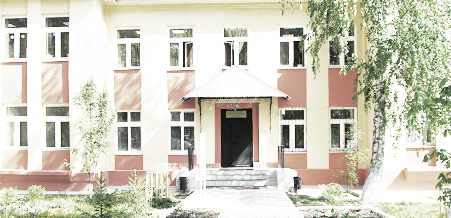 ДУБРАВЫПЕЧАТНОЕ СРЕДСТВО ИНФОРМАЦИИ АДМИНИСТРАЦИИ ГОРОДСКОГО ПОСЕЛЕНИЯ ПЕТРА ДУБРАВА муниципального района Волжский Самарской области   Вторник  07  декабря  2021 года                                                         № 35  (221)  Заключение о результатах публичных слушаний в городском поселении Петра Дубрава муниципального района Волжский Самарской области по вопросу: об утверждении  местного бюджета на 2022 год и плановый период 2023 и 2024  годов городского поселения Петра Дубрава муниципального района Волжский Самарской области от 04.12.2021 года.1. Дата проведения публичных слушаний – с 05 ноября 2021 года по  04 декабря 2021 года.2. Место проведения публичных слушаний – Самарская область, Волжский район, поселок городского типа Петра Дубрава, ул. Климова, д. 7.3. Основание проведения публичных слушаний – Решение Собрания Представителей  городского поселения Петра Дубрава муниципального района Волжский Самарской области «О предварительном одобрении решения «Об утверждении  местного бюджета на 2022 год и плановый период 2023 и 2024 годов городского поселения Петра Дубрава муниципального района Волжский Самарской области» в первом чтении от 26 октября 2021 года № 65.4. Вопрос, вынесенный на публичные слушания – проект решения «Об утверждении местного бюджета на 2022 год и плановый период 2023 и 2024 годов городского поселения Петра Дубрава муниципального района Волжский Самарской области».5. 08 ноября 2021 года по адресу: Самарская область, Волжский район, поселок городского типа Петра Дубрава, ул. Климова, д. 7 проведено мероприятие по информированию жителей поселения по вопросам публичных слушаний, в котором приняли участие 4 (четыре) человека. 6. Мнения, предложения и замечания по проекту местного бюджета на 2022 год и плановый период 2023 и 2024 годов городского поселения Петра Дубрава муниципального района Волжский Самарской области внесли в протокол публичных слушаний, –  3 (три) человека. 7. Обобщенные сведения, полученные при учете мнений, выраженных жителями городского поселения Петра Дубрава муниципального района Волжский Самарской области и иными заинтересованными лицами по вопросу, вынесенному на публичные слушания.7.1. Мнения о целесообразности принятия проекта местного бюджета на 2022 год и плановый период 2023 и 2024 годов городского поселения Петра Дубрава муниципального района Волжский Самарской области в редакции, вынесенной на публичные слушания, и типичные мнения, содержащие положительную оценку по вопросу публичных слушаний, высказали 4 (четыре) человека.7.2. Мнения, содержащие отрицательную оценку по вопросу публичных слушаний, не высказаны. 7.3. Замечания и предложения по вопросу публичных слушаний: нет.8. По результатам рассмотрения мнений, замечаний и предложений участников публичных слушаний по проекту местного бюджета на 2022 год и плановый период 2023 и 2024 годов городского поселения Петра Дубрава муниципального района Волжский Самарской области рекомендуется:принять Решение Собрания Представителей городского поселения Петра Дубрава по утверждению местного бюджета на 2022 год и плановый период 2023 и 2024 годов городского поселения Петра Дубрава муниципального района Волжский Самарской области.     Руководитель органа,                                                                                                                               уполномоченного на проведение                                                                                        публичных слушаний                                                                                 Л.Н. Ларюшина 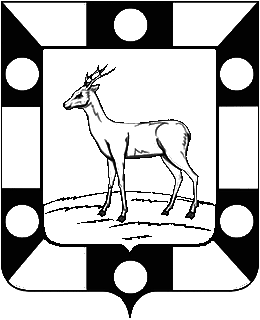 Собрание представителей городского поселения Петра Дубрава муниципального района Волжский Самарской областиЧетвертого созываРЕШЕНИЕ07.12.2021г.                                                                                                                      № 69  О передаче осуществления части полномочий по вопросам местного значения между администрацией городского поселения Петра Дубрава муниципального района Волжский Самарской области и администрацией муниципального района Волжский Самарской областиВ соответствии с п. 4 ст.15 Федерального закона «Об общих принципах организации местного самоуправления в Российской Федерации» №131 от 06.10.2003 г., Уставом городского поселения Петра Дубрава муниципального района Волжский Самарской области, Собрание представителей городского поселения Петра Дубрава муниципального района Волжский Самарской областиРЕШИЛО:1. Передать  муниципальному району Волжский Самарской области осуществление части полномочий местного значения городского поселения Петра Дубрава муниципального района Волжский Самарской области с 01.01.2022г. по 31.12.2022г.  по вопросам осуществления внутреннего финансового контроля: -соблюдения бюджетного законодательства Российской Федерации и иных нормативных актов, регулирующих бюджетные правоотношения при использовании средств бюджета поселения, а также межбюджетных трансфертов и бюджетных кредитов, предоставленных из бюджета муниципального района Волжский Самарской области;-полноты и достоверности отчетности о реализации муниципальных программ, в том числе об исполнении муниципальных заданий;-определения целевого использования бюджетных средств, обоснованности, экономности, результативности и эффективности финансово-хозяйственной деятельности объекта контроля;-ведения бюджетного и бухгалтерского учета, составления бюджетной и бухгалтерской отчетности об исполнении бюджета;-целевого и эффективного использования финансовых и материальных средств при осуществлении деятельности;-эффективного управления и распоряжения муниципальным имуществом, находящимся в собственности поселения;-операций с бюджетными средствами, осуществляемыми поселениями и бюджетными учреждениями поселений;                -соблюдения требований законодательства Российской Федерации и иных нормативных правовых актов о контрактной системе в сфере закупок товаров, работ, услуг при осуществлении закупок для муниципальных нужд.      2. Заключить соглашение с муниципальным районом Волжский Самарской области о передаче  осуществления  части полномочий  по вопросам,  указанным в п.1 данного решения.      3. Подписание соглашения  поручить Главе городского поселения Петра Дубрава муниципального района Волжский Самарской области – Крашенинникову Владимиру Александровичу.      4. Настоящее решение вступает в силу с 1 января 2022 года.      5. Опубликовать настоящее Решение в печатном средстве информации городского поселения Петра Дубрава  «Голос Дубравы». Глава городского поселения                                                    В.А.КрашенинниковПредседатель Собрания                                                                                                       Представителей                                                                           Л.Н. Ларюшина   Собрание представителей городского поселения Петра Дубрава муниципального района Волжский Самарской областиЧетвертого созываРЕШЕНИЕ07.12.2021г.                                                                                                                        № 70 О передаче осуществления части полномочий по вопросам местного значения между администрацией городского поселения Петра Дубрава муниципального района Волжский Самарской области и администрацией муниципального района Волжский Самарской областиВ соответствии с Бюджетным кодексом Российской Федерации, пунктом 4 статьи 15 Федерального закона «Об общих принципах организации местного самоуправления в Российской Федерации» №131 от 06.10.2003 г., Уставом городского поселения Петра Дубрава муниципального района Волжский Самарской области, Собрание представителей городского поселения Петра Дубрава муниципального района Волжский Самарской областиРЕШИЛО:1. Передать  муниципальному району Волжский Самарской области осуществление части полномочий местного значения городского поселения Петра Дубрава муниципального района Волжский Самарской области с 01.01.2022г. по 31.12.2022г. по следующему вопросу:          - осуществление земельного контроля в границах поселения.       2. Заключить соглашения с муниципальным районом Волжский Самарской области о передаче  осуществления  части полномочий  по вопросу,  указанному в п.1 данного решения.      3. Подписание соглашения  поручить Главе городского поселения Петра Дубрава муниципального района Волжский Самарской области – Крашенинникову Владимиру Александровичу.      4. Настоящее решение вступает в силу с 1 января 2022 года.      5. Настоящее Решение официально опубликовать в печатном средстве информации городского поселения Петра Дубрава «Голос Дубравы». Глава городского поселения                                       В.А. КрашенинниковПредседатель Собрания                                                                                                        Представителей                                                               Л.Н. Ларюшина   Собрание представителей городского поселения Петра Дубрава муниципального района Волжский Самарской области Четвертого созываРЕШЕНИЕ07.12. 2021                                                                                                                      № 71Об утверждении местного бюджета городского поселения Петра Дубрава муниципального района Волжский Самарской области на 2022 год и на плановый период 2023 и 2024 годы в первом чтении.В соответствии с Конституцией Российской Федерации; Бюджетным кодексом Российской Федерации; Федеральным Законом Российской Федерации «Об общих принципах организации местного самоуправления в Российской Федерации» от 06.10.2003г. № 131-ФЗ; Положением «О бюджетном устройстве и бюджетном процессе в городском поселении Петра Дубрава муниципального района Волжский Самарской области», принятым Решением Собрания Представителей городского поселения Петра Дубрава муниципального района Волжский Самарской области № 192 от 15.06.2020 г.; Уставом городского поселения Петра Дубрава, Собрание Представителей городского поселения Петра Дубрава муниципального района Волжский Самарской области решило:Статья 11. Утвердить основные характеристики местного бюджета на 2022 год:     общий объем доходов - 33856,2  тыс. рублей;    общий объем расходов -33856,2 тыс. рублей;    дефицит/профицит - 0 тыс. рублей.2. Утвердить основные характеристики местного бюджета на 2023 год:     общий объем доходов - 34356,2  тыс. рублей;    общий объем расходов -34356,2 тыс. рублей;    дефицит/профицит- 0 тыс. рублей.3. Утвердить основные характеристики местного бюджета на 2024 год:     общий объем доходов  - 34556,2 тыс. рублей;    общий объем расходов -34556,2 тыс. рублей;    дефицит/профицит - 0 тыс. рублей.Статья 2Утвердить общий объем условно утвержденных расходов: на 2023 год – 858,9 тыс. рублей;на 2024 год – 1727,8 тыс. рублей;Статья 3Утвердить общий объем бюджетных ассигнований, направляемых на исполнение публичных нормативных обязательств: в 2022 году – в размере 480,3 тыс. рублей;в 2023 году – в размере 480,0 тыс. рублей;в 2024 году – в размере 480,0 тыс. рублей;Статья 41. Утвердить объем межбюджетных трансфертов, получаемых из других бюджетов бюджетной системы Российской Федерации: в 2022 году – в размере   0 тыс. рублей;в 2023 году – в размере   0 тыс. рублей;в 2024 году – в размере   0 тыс. рублей;2. Утвердить объем безвозмездных поступлений в доход местного бюджета: в 2022 году – в размере   16736,2 тыс. рублей;в 2023 году – в размере   16736,2 тыс. рублей;в 2024 году – в размере   16736,2 тыс. рублей;Статья 51. Утвердить перечень главных администраторов доходов местного бюджета, согласно приложению №1 к настоящему Решению.2. Утвердить перечень главных администраторов источников финансирования дефицита местного бюджета, согласно приложению №2 к настоящему Решению.Статья 61. Размер части прибыли, полученной муниципальными унитарными предприятиями городского поселения Петра Дубрава муниципального района Волжский Самарской области в очередном финансовом году, в том числе по итогам предыдущего года, являющейся неналоговым доходом местного бюджета, рассчитывается в процентном отношении от прибыли предприятия, определяемой согласно документам бухгалтерского учета и отчетности после уплаты налогов и иных обязательных платежей.2. Установить, что в местный бюджет перечисляется часть прибыли, полученной муниципальными унитарными предприятиями городского поселения Петра Дубрава муниципального района Волжский Самарской области в 2022 году, в том числе по итогам 2021 года, в размере 6 процентов.Статья 7Образовать в расходной части местного бюджета резервный фонд администрации городского поселения Петра Дубрава муниципального района Волжский Самарской области:в 2022 году – в размере 100,0 тыс. рублей;в 2023 году – в размере 100,0 тыс. рублей;в 2024 году – в размере 100,0 тыс. рублей.Статья 8Образовать в расходной части местного бюджета дорожный  фонд администрации городского поселения Петра Дубрава муниципального района Волжский Самарской области:в 2022 году – в размере 1960,0 тыс. рублей;в 2023 году – в размере 1960,0 тыс. рублей;в 2024 году – в размере 1960,0 тыс. рублей.Статья 9Утвердить распределение бюджетных ассигнований по разделам, подразделам, целевым статьям и видам расходов местного бюджета классификации расходов бюджетов, бюджетной классификации Российской Федерации в ведомственной структуре расходов местного бюджета на 2022 год,  согласно приложению № 3 к настоящему Решению.Статья 10Утвердить распределение бюджетных ассигнований по целевым статьям (муниципальным программным и непрограммным направлениям деятельности) группам и подгруппам видов расходов местного бюджета на 2022 год,  согласно приложению № 4 к настоящему Решению.Статья 11Утвердить распределение бюджетных ассигнований по разделам, подразделам, целевым статьям и видам расходов местного бюджета классификации расходов бюджетов, бюджетной классификации Российской Федерации в ведомственной структуре расходов местного бюджета на плановый период 2023 и 2024 годов, согласно приложению № 5 к настоящему Решению.Статья 12Утвердить распределение бюджетных ассигнований по целевым статьям (муниципальным программным и непрограммным направлениям деятельности) группам и подгруппам видов расходов местного бюджета на плановый период 2023 и 2024 годов, согласно приложению № 6 к настоящему Решению.Статья 131. Утвердить объем межбюджетных трансфертов, предоставляемых другим бюджетам бюджетной системы Российской Федерации:в 2022 году – в сумме 323,0 тыс. рублей;в 2023 году - в сумме  0 тыс. рублей;в 2024 году - в сумме 0 тыс. рублей.Статья 141. Установить предельный объем муниципального долга городского поселения Петра Дубрава муниципального района Волжский Самарской области:в 2022 году – в сумме 0 тыс. рублей;в 2023 году - в сумме 0 тыс. рублей;в 2024 году - в сумме 0 тыс. рублей.2. Установить верхний предел муниципального долга городского поселения Петра Дубрава муниципального района Волжский Самарской области:на 1 января 2022 года – в сумме 0 тыс. рублей, в том числе верхний предел долга по муниципальным гарантиям – в сумме 0 тыс. рублей;на 1 января 2023 года – в сумме 0 тыс. рублей, в том числе верхний предел долга по муниципальным гарантиям – в сумме 0 тыс. рублей;на 1 января 2024 года – в сумме 0 тыс. рублей, в том числе верхний предел долга по муниципальным гарантиям – в сумме 0 тыс. рублей.3. Установить предельные объемы расходов на обслуживание муниципального долга городского поселения Петра Дубрава муниципального района Волжский Самарской области:в 2022 году – 0 тыс. рублей;в 2023 году – 0 тыс. рублей;в 2024 году – 0 тыс. рублей.Статья 151. Утвердить источники внутреннего финансирования дефицита местного бюджета на 2022 год согласно приложению № 7 к настоящему Решению.2. Утвердить источники внутреннего финансирования дефицита местного бюджета на плановый период 2023 и 2024 года, согласно приложению № 8 к настоящему Решению.Статья 16Установить, что в 2022 -2024 годах за счет средств бюджета городского поселения Петра Дубрава муниципального района Волжский на безвозмездной и безвозвратной основе предоставляются субсидии юридическим лицам (муниципальным бюджетным учреждениям), на возмещение нормативных затрат, связанных с оказанием ими муниципальных услуг (выполнением работ) физическим и  (или) юридическим лицам и субсидии на иные цели в следующих сферах:- культуры;- физкультуры, спорта и молодежной политики;- в сфере управления недвижимым имуществом, технического обслуживания и ремонта автотранспортных средств, благоустройства территорий.Статья 17Утвердить перечень муниципальных программ городского поселения Петра Дубрава муниципального района Волжский Самарской области, финансирование которых предусмотрено расходной частью бюджета городского поселения Петра Дубрава  на 2022-2023 годы, согласно приложению № 9 к настоящему Решению.Статья 18Утвердить программу муниципальных внутренних заимствований городского поселения Петра Дубрава  на 2022 -2024 годы в редакции приложения №10 к настоящему решению.Статья 19Настоящее Решение вступает в силу с 1 января 2022 года и действует по 31 декабря 2022 года.                                                                                                                                                                                                                                                                                    Статья 20Опубликовать настоящее Решение в печатном средстве информации городского поселения Петра Дубрава «Голос Дубравы». Глава городского поселения Петра Дубрава муниципального района ВолжскийСамарской области                                                                          В.А.КрашенинниковПредседатель Собрания представителейгородского поселения Петра Дубрава муниципального района ВолжскийСамарской области                                                                                  Л.Н.Ларюшина            Приложение № 1к Решению Собрания представителей городского поселения Петра Дубравамуниципального района Волжский Самарской областиот «07» декабря  2021 г. №71 Перечень главных администраторов доходов местного бюджетаПриложение № 2                                                                                                                                   к Решению Собрания представителей                                                                                городского поселения Петра Дубрава                                                                         муниципального района Волжский                                                                                     Самарской области                                                                                                                             от «07» декабря  2021г. №71                               Перечень главных администраторов источников финансирования дефицита местного бюджетаПриложение № 7к Решению Собрания представителей городского поселения Петра Дубрава  муниципального района Волжский  Самарской области от «07» декабря  2021г. №71         Источники внутреннего финансирования дефицита местного бюджета на 2022 годПриложение № 8                                                                                                                                                                                    к Решению Собрания представителей                                                                                                                                   городского поселения Петра Дубрава                                                                                                                      муниципального района Волжский                                                                                                                                    Самарской области                                                                                                                                                                             от «07» декабря 2021   №71    Источники внутреннего финансирования дефицита местного бюджета на плановый период 2022 и 2023 годовПриложение №10                                                                                                                                                                                           к Решению Собрания представителей                                                                                                                                        городского поселения Петра Дубрава                                                                                                                                    муниципального района Волжский                                                                                                                                                          Самарской области                                                                                                                                                                                                от « 07» декабря 2021   №71Программа муниципальных внутренних заимствований городского поселения Петра Дубрава на 2022 -2024 годы(тыс.руб.)Собрание Представителей городского поселения Петра Дубрава                                       муниципального района Волжский Самарской области                                                             четвертого созыва    РЕШЕНИЕ07.12.2021 г.		                                                                                                                    № 72О внесении изменений в решение Собрания Представителей городского поселения Петра Дубрава муниципального района Волжский Самарской области от 29.09.2021 года № 55 «Об утверждении Положения о муниципальном контроле на автомобильном транспорте, городском наземном электрическом транспорте и в дорожном хозяйстве в границах населенных пунктов городского поселения Петра Дубрава муниципального района Волжский Самарской области»В соответствии с Федеральным законом от 31.07.2020 № 248-ФЗ «О государственном контроле (надзоре) и муниципальном контроле в Российской Федерации», статьей 3.1 Федерального закона от 08.11.2007 № 259-ФЗ «Устав автомобильного транспорта и сельского наземного электрического транспорта», статьей 13.1 Федерального закона от 08.11.2007 № 257-ФЗ «Об автомобильных дорогах и о дорожной деятельности в Российской Федерации и о внесении изменений в отдельные законодательные акты Российской Федерации», руководствуясь Уставом городского поселения Петра Дубрава муниципального района Волжский Самарской области  Собрание Представителей городского поселения Петра Дубрава муниципального района Самарской области РЕШИЛО:Внести в Решение Собрания Представителей городского поселения Петра Дубрава муниципального района Волжского района Самарской области от 29.09.2021 № 55 «Об утверждении Положения о муниципальном контроле на автомобильном транспорте и в дорожном хозяйстве в границах населенных пунктов городского поселения Петра Дубрава муниципального района Волжский Самарской области»  (далее - Решение) следующие изменения:          1.1 Пункт 2 Решения дополнить абзацем следующего содержания:      «Положения раздела 4 Положения о муниципальном контроле  на автомобильном транспорте и в дорожном хозяйстве в границах населенных пунктов городского поселения Петра Дубрава муниципального района Волжский Самарской области вступают в силу с 1 января 2023 года.     Кроме пунктов 4.7, 4.8 раздела 4, которые вступают в силу с 01.01.2022 года».Внести  в приложение к  Решению Собрания Представителей  городского поселения Петра Дубрава муниципального района Волжский Самарской области от 29.09.2021 № 55 «Об утверждении Положения о муниципальном контроле на автомобильном транспорте и в дорожном хозяйстве в границах населенных пунктов городского поселения Петра Дубрава муниципального района Волжский Самарской области» (далее по тексту - Приложение) следующие изменения:      2.1. По всему тексту раздела 3 слово «экспертизы» исключить.     2.2. Раздел 4 дополнить пунктом 4.7, 4.8 следующего содержания:     «4.7. Решения администрации, действия (бездействия) должностных лиц, уполномоченных осуществлять муниципальный контроль на автомобильном транспорте, могут быть обжалованы в судебном порядке;      4.8. Досудебный порядок подачи жалоб на решения администрации, действия (бездействия) должностных лиц, уполномоченных осуществлять муниципальный контроль на автомобильном транспорте, не применяется».           2.3. Раздел 5 Приложения дополнить пунктами 5.3 и 5.4  следующего содержания:«5.3.  К  ключевым показателям  муниципального контроля и их целевым значения относятся:         1) Доля устранения нарушений из числа выявленных нарушений обязательных требований – 50%;        2)  Доля обоснованных жалоб на действия (бездействия) контрольного органа и (или) его должностных лиц при проведении контрольных (надзорных) мероприятий – 0%;        3) Доля отмененных результатов контрольных мероприятий, по результатам  которых были выявлены нарушения, но не приняты соответствующие меры административного воздействия – 5%;        4) Доля выполнения  внеплановых контрольных мероприятий на очередной календарный год – 100%;        5) Доля отмененных результатов контрольных мероприятий – 0%;        6)  Доля отмененных  в судебном порядке постановлений по делам об  административных  правонарушениях  от общего  количества  вынесенных  контрольным органом постановлений, за исключением постановлений, отмененных на основании статей 2.7 и 2.9 КоАП РФ – 0%.        7) Доля вынесенных судебных решений о назначении административного наказания по материалам контрольного органа – 95%                 К индикативным показателям относятся: Количество проведенных  внеплановых контрольных мероприятий;Количество поступивших возражений в отношении акта контрольного мероприятия;Количество выданных предписаний об устранении нарушений обязательных требований; Количество устраненных нарушений обязательных требований;Количество проведенных плановых контрольных мероприятий.     5.4 Отчетным периодом для определения показателей является календарный год.       Должностное лицо, осуществляющее функции муниципального контроля, ежегодно, в срок  до 01 февраля года, следующего за отчетным годом, осуществляет расчет и оценку фактических (достигнутых) значений  показателей, утвержденных настоящим решением. Годовой доклад в соответствии  с частью 10 статьи 30 Закона №  248-ФЗ должен отвечать требованиям, установленным Правительством Российской Федерации.     Размещается ежегодно не позднее 1 февраля на официальном сайте администрации городского поселения Петра Дубрава муниципального района Волжский Самарской области. Оценка фактических (достигнутых) значений  показателей проводится путем сравнения с целевыми (индикативными) значениями показателей. Итоговая оценка результативности и эффективности контрольной деятельности характеризует достижение целевых  (индикативных) значений показателей результативности и эффективности контрольной деятельности органов муниципального контроля».2.4 Приложение № 1  к Положению дополнить пунктом 3 следующего содержания: «3. Наличие сведений об истечении сроков действия технических требований и условий, подлежащих обязательному исполнению, при строительстве и реконструкции в границах придорожных полос автомобильных дорог объектов капитального строительства, объектов, предназначенных для осуществления дорожной деятельности, и объектов дорожного сервиса, а также при установке рекламных конструкций, информационных щитов и указателей».    3. Опубликовать настоящее решение в печатном средстве информации г.п. Петра Дубрава  «Голос Дубравы».    4. Настоящее решение разместить в разделе «Контрольно-надзорная деятельность» на официальном сайте городского поселения Петра Дубрава муниципального района Волжский Самарской области в информационно-телекоммуникационной сети «Интернет».     5. Настоящее решение вступает в силу с 1 января 2022 года.Председатель Собрания представителей                                                Л.Н.ЛарюшинаГлава городского поселения                                                                                                                                                    Петра Дубрава                                                                                            В.А.КрашенинниковСобрание Представителей городского поселения Петра Дубрава                                                                                     муниципального района Волжский Самарской области                                                                                                   четвертого созыва    РЕШЕНИЕ 07.12.2021 	                                                                                                                                                                  № 73О внесении изменений в решение Собрания Представителей городского поселения Петра Дубрава муниципального района Волжский Самарской области от 29.09.2021 № 56 «Об утверждении Положения о муниципальном жилищном контроле в городском поселении Петра Дубрава муниципального района Волжский Самарской области».В соответствии со статьей 20 Жилищного кодекса Российской Федерации, Федеральным законом от 31.07.2020 № 248-ФЗ «О государственном контроле (надзоре) и муниципальном контроле в Российской Федерации»,  руководствуясь Уставом городского поселения Петра Дубрава  муниципального района Волжский Самарской области  Собрание Представителей городского поселения Петра Дубрава муниципального района Волжский Самарской области РЕШИЛО:Внести в Решение Собрания Представителей городского поселения Петра Дубрава муниципального района Волжского района Самарской области от 29.09.2021 №  56 «Об утверждении Положения о муниципальном жилищном контроле в городском поселении Петра Дубрава муниципального района Волжский Самарской области»  (далее - Решение) следующие изменения:          1.1  Дополнить пункт 2 Решения абзацем следующего содержания:      «Положения раздела 4 Положения о муниципальном жилищном контроле  в  городском поселении Петра Дубрава муниципального района Волжский Самарской области вступают в силу с 1 января 2023 года.        Кроме пунктов 4.7, 4.8 раздела 4, которые вступают в силу с 01.01.2022 года.».Внести  в приложение к  Решению Собрания представителей  городского поселения Петра Дубрава  муниципального района Волжский Самарской области от 29.09.2021 № 56 «Об утверждении Положения о муниципальном жилищном контроле в городском поселении Петра Дубрава муниципального района Волжский Самарской области» (далее по тексту -   Приложение ) следующие изменения:      2.1 По всему тексту раздела 3 слово «экспертизы» исключить.     2.2   Раздел 4 дополнить пунктом 4.7, 4.8 следующего содержания:     «4.7 Решения администрации, действия (бездействия) должностных лиц, уполномоченных осуществлять муниципальный жилищный контроль, могут быть обжалованы в судебном порядке;      4.8 Досудебный порядок подачи жалоб на решения администрации, действия (бездействия) должностных лиц, уполномоченных осуществлять муниципальный жилищный контроль, не применяется.».           2.3 Раздел 5 Приложения дополнить пунктом 5.3 следующего содержания:          «5.3 Показатели результативности и эффективности контрольной деятельности состоят из ключевых (группа «А») и индикативных (группа «В»)  показателей.      	 Показатели группы «А» являются ключевыми показателями результативности  муниципального жилищного контроля, отражающими уровень достижения общественно значимых результатов контрольной деятельности, по которым устанавливаются целевые значения, достижение которых должен обеспечить должностное лицо, осуществляющее функции муниципального  контроля.  	   Показатели группы «В» являются индикативными показателями, количественно характеризующие контрольную деятельность и применяемые для мониторинга, анализа работы должностных лиц, осуществляющее функции муниципального  контроля.    	  Показатели группы «В»  подразделяются  на следующие подгруппы:- « В.1.» - индикативные показатели, характеризующие параметры проведенных мероприятий;- « В.2.» - индикативные показатели, характеризующие объем задействованных трудовых ресурсов.    	Результаты оценки фактических (достигнутых) значений  устанавливаются по 5- балльной шкале от 1 до 5, по целевым показателям  присваивается:    5 баллов  - если  фактическое значение равно  целевому нормативному значению;    4 балла - если отклонение фактического значения от целевого значения составляет 10 %;    3 балла   - если отклонение фактического значения от целевого значения составляет 30 %;   2 балла -  если отклонение фактического значения от целевого значения составляет 40 %;   1 балл  -  если отклонение фактического значения от целевого значения составляет 50% и более.Отчетным периодом для определения показателей является календарный год. Должностное лицо, осуществляющее функции муниципального контроля, ежегодно, в срок  до 01 февраля года, следующего за отчетным годом, осуществляет расчет и оценку фактических (достигнутых) значений  показателей, утвержденных настоящим решением. Годовой доклад в соответствии  с частью 10 статьи 30 Закона №  248-ФЗ должен отвечать требованиям, установленным Правительством Российской Федерации. Размещается ежегодно не позднее 1 февраля на официальном сайте администрации городского поселения Петра Дубрава  муниципального района Волжский Самарской области. Оценка фактических (достигнутых) значений  показателей проводится путем сравнения с целевыми (индикативными) значениями показателей. Итоговая оценка результативности и эффективности контрольной деятельности характеризует достижение целевых  (индикативных) значений показателей результативности и эффективности контрольной деятельности органов муниципального контроля».ПЕРЕЧНЬпоказателей результативности и эффективностимуниципального жилищного контроля          2.4 Приложение № 1  к Положению дополнить пунктами 7 следующего содержания:      «7. Введение в отношении подконтрольного субъекта  процедуры наблюдения по заявлению о признании должника банкротом, или признание поднадзорного субъекта несостоятельным (банкротом).».    3. Опубликовать настоящее решение в печатном средстве информации г.п. Петра Дубрава  «Голос Дубравы».    4.Настоящее решение разместить в разделе «Контрольно-надзорная деятельность» на официальном сайте городского поселения Петра Дубрава муниципального района Волжский Самарской области в информационно-телекоммуникационной сети «Интернет».     5. Настоящее решение вступает в силу с 1 января 2022 года.Председатель Собрания Представителей                                              Л.Н.ЛарюшинаГлава городского поселенияПетра Дубрава                                                                                          В.А.Крашенинников                                    Собрание Представителей городского поселения Петра Дубрава                                                                              муниципального района Волжский Самарской области                                                                                                        четвертого созыва    РЕШЕНИЕ 07.12.2021              	                                                                                                                                                     № 74О внесении изменений в решение Собрания Представителей городского поселения Петра Дубрава муниципального района Волжский Самарской области от 29.09.2021  № 57 «Об утверждении Положения о муниципальном земельном контроле в границах городского поселения Петра Дубрава муниципального района Волжский Самарской области»В соответствии со статьей 72 Земельного кодекса Российской Федерации, Федеральным законом от 31.07.2020 № 248-ФЗ «О государственном контроле (надзоре) и муниципальном контроле в Российской Федерации»,  руководствуясь Уставом городского поселения Петра Дубрава муниципального района Волжский Самарской области  Собрание Представителей городского поселения Петра Дубрава муниципального района Волжский Самарской области РЕШИЛО:Внести в Решение Собрания Представителей городского поселения Петра Дубрава муниципального района Волжского района Самарской области от 29.09.2021 № 57 «Об утверждении Положения о муниципальном земельном контроле в границах городского поселения Петра Дубрава муниципального района Волжский Самарской области»  (далее - Решение) следующие изменения:          1.1. Пункт 2 Решения дополнить абзацем следующего содержания:      «Положения раздела 5 Положения о муниципальном земельном контроле в границах  городского поселения Петра Дубрава муниципального района Волжский Самарской области вступают в силу с 1 января 2023 года.         Кроме пунктов 5.7, 5.8 раздела 5, которые вступают в силу с 01.01.2022 года».Внести  в приложение к  Решению Собрания Представителей  городского поселения Петра Дубрава муниципального района Волжский Самарской области от 29.09.2021 № 57 «Об утверждении Положения о муниципальном земельном контроле в границах  городского поселения Петра Дубрава муниципального района Волжский Самарской области» (далее по тексту -   Приложение ) следующие изменения:      2.1. По всему тексту раздела 4 слово «экспертизы» исключить.     2.2.   Раздел 5 дополнить пунктом 5.7, 5.8 следующего содержания:     «5.7 Решения администрации, действия (бездействия) должностных лиц, уполномоченных осуществлять муниципальный земельный контроль, могут быть обжалованы в судебном порядке;      5.8 Досудебный порядок подачи жалоб на решения администрации, действия (бездействия) должностных лиц, уполномоченных осуществлять муниципальный земельный контроль, не применяется.».           2.3 Раздел 6 Приложения дополнить пунктом 6.3 следующего содержания:          «6.3 Система показателей результативности и эффективности деятельности муниципального контроля включает следующие понятия:         Ключевые показатели контроля, отражающие уровень минимизации вреда (ущерба) охраняемым законным ценностям, уровень устранения риска причинения вреда (ущерба) в соответствующей сфере деятельности, по которым устанавливаются целевые (плановые) значения и достижение которых должен обеспечить муниципальный контроль;         Индикативные показатели контроля, применяемые для мониторинга контрольной деятельности, ее анализа, выявления проблем, возникающих при ее осуществлении, и определения причин их возникновения, характеризующих отношение между степенью устранения риска причинения вреда (ущерба) и объемом трудовых, материальных и финансовых ресурсов, а также уровень вмешательства в деятельность контролируемых лиц.        Показатели результативности и эффективности контрольной деятельности состоят из ключевых (группа «А»)   и индикативных (группа «В») показателей.        Показатели группы «А» являются ключевыми показателями результативности муниципального контроля, отражающими уровень достижения общественно значимых результатов контрольной деятельности, по которым устанавливаются целевые значения, достижение которых должно обеспечить должностное лицо, осуществляющее функции муниципального контроля.       Показатели группы «В» являются индикативными показателями, количественно характеризующие контрольную деятельность и применяемые для мониторинга, анализа работы должностного лица, осуществляющее функции муниципального контроля.       Показатели группы «В» подразделяются на следующие подгруппы:- «В.1.» - индикативные показатели, характеризующие, параметры проведенных мероприятий;- «В.2.» - индикативные показатели, характеризующие объем задействованых трудовых  ресурсов.              Результаты оценки фактически (достигнутых) значений устанавливаются по 5-бальной шкале от 1 до 5, по целевым показателям присваивается:5 - баллов – если фактическое значение равно целевому нормативному значению;4 – балла – если фактическое значение от целевого значения составляет 10%;3 - баллов – если фактическое значение от целевого значения составляет 30%;2 - баллов – если фактическое значение от целевого значения составляет 40%;1 - баллов – если фактическое значение от целевого значения составляет 50% и более.Отчетным периодом для определения показателей является календарный год.       Должностное лицо, осуществляющее функции муниципального контроля, ежегодно, в срок  до 01 февраля года, следующего за отчетным годом, осуществляет расчет и оценку фактических (достигнутых) значений  показателей, утвержденных настоящим решением. Годовой доклад в соответствии  с частью 10 статьи 30 Закона №  248-ФЗ должен отвечать требованиям, установленным Правительством Российской Федерации. Размещается ежегодно не позднее 1 февраля на официальном сайте администрации городского поселения Петра Дубрава муниципального района Волжский Самарской области. Оценка фактических (достигнутых) значений  показателей проводится путем сравнения с целевыми (индикативными) значениями показателей. Итоговая оценка результативности и эффективности контрольной деятельности характеризует достижение целевых  (индикативных) значений показателей результативности и эффективности контрольной деятельности органов муниципального контроля.».ПЕРЕЧЕНЬПоказателей оценки результативности и эффективности муниципального земельного контроля           2.4 Приложение № 2  к Положению дополнить пунктами 7,8,9,10 следующего содержания:      «7. Отклонение местоположения характерной точки границы земельного участка относительно местоположения границы Отклонение местоположения характерной точки границы земельного участка относительно местоположения границы земельного участка, сведения о котором содержатся в ЕГРН, на величину, превышающую значения точности (средней квадратической погрешности) определения координат характерных точек границ земельных участков, установленное приказом Федеральной службы государственной регистрации, кадастра и картографии от 23 октября 2020 г. N П/0393 "Об утверждении требований точности и методам определения координат характерных точек границ земельного участка, требований к точности и методам определения координат характерных точек контура здания, сооружения или объекта незавершенного строительства на земельном участке, а также требований к определению площади здания, сооружения, помещения, машино-места".    8. Несоответствие использования юридическим лицом, индивидуальным предпринимателем или гражданином земельного участка виду разрешенного использования, сведения о котором содержатся в ЕГРН    9.Непредставление гражданином декларации об использовании земельного участка в срок не позднее трех месяцев после истечения трех лет со дня заключения договора безвозмездного пользования земельным участком, предоставленным в соответствии с Федеральным законом от 1 мая 2016 г. N 119-ФЗ "Об особенностях предоставления гражданам земельных участков, находящихся в государственной или муниципальной собственности и расположенных в Арктической зоне Российской Федерации и на других территориях Севера, Сибири и Дальнего Востока Российской Федерации, и о внесении изменений в отдельные законодательные акты Российской Федерации"  10.  Наличие информации о неиспользовании по целевому назначению или использовании с нарушением законодательства Российской Федерации земельного участка из земель сельскохозяйственного назначения, оборот которых регулируется  Федеральным законом от 24.07.2002  N 101-ФЗ "Об обороте земель сельскохозяйственного назначения", по истечении одного года с момента приобретения новым собственником такого земельного участка по результатам публичных торгов на основании решения суда о его изъятии в связи с неиспользованием по целевому назначению или использованием с нарушением законодательства Российской Федерации.».    3. Опубликовать настоящее решение в печатном средстве информации г.п. Петра Дубрава «Голос Дубравы».    4.Настоящее решение разместить в разделе «Контрольно-надзорная деятельность» на официальном сайте городского поселения Петра Дубрава муниципального района Волжский Самарской области в информационно-телекоммуникационной сети «Интернет».     5. Настоящее решение вступает в силу с 1 января 2022 года.Председатель Собрания Представителей                                                                  Л.Н.ЛарюшинаГлава городского поселенияПетра Дубрава                                                                                                              В.А.Крашенинников                        Собрание Представителей городского поселения Петра Дубрава                                                  муниципального района Волжский Самарской области                                                                           четвертого созыва    РЕШЕНИЕ07.12.2021 		                                                                                                                                 № 75О внесении изменений в решение Собрания Представителей городского поселения Петра Дубрава муниципального района Волжский Самарской области от 29.09.2021 № 58 «Об утверждении Положения о муниципальном контроле в сфере благоустройства на территории городского поселения Петра Дубрава»В соответствии с пунктом 20 части 1 статьи 14 Федерального закона от 06.10.2003 № 131-ФЗ «Об общих принципах организации местного самоуправления в Российской Федерации», Федеральным законом от 31.07.2020 № 248-ФЗ «О государственном контроле (надзоре) и муниципальном контроле в Российской Федерации»,  руководствуясь Уставом городского поселения Петра Дубрава муниципального района Волжский Самарской области  Собрание Представителей городского поселения Петра Дубрава муниципального района Волжский Самарской области РЕШИЛО:	1. Внести в Решение Собрания Представителей городского поселения Петра Дубрава муниципального района Волжского района Самарской области от 29.09.2021 № 58 «Об утверждении Положения о муниципальном  контроле в  сфере благоустройства на территории городского поселения Петра Дубрава муниципального района Волжский Самарской области»  (далее - Решение) следующие изменения:          1.1 Дополнить пункт 2 Решения абзацем следующего содержания:      «Положения раздела 4 Положения о муниципальном контроле в сфере благоустройства на территории городского поселения Петра Дубрава  муниципального района Волжский Самарской области вступают в силу с 1 января 2023 года. Кроме пунктов 4.7 и 4.8  раздела 4, которые вступают в силу с 01.01.2022 года.». 	2. Внести  в приложение к  Решению Собрания Представителей  городского поселения Петра Дубрава муниципального района Волжский Самарской области от 29.09.2021  № 58 «Об утверждении Положения о муниципальном  контроле в сфере благоустройства на территории городского поселения Петра Дубрава  муниципального района Волжский Самарской области» (далее по тексту - Приложение) следующие изменения:      2.1. По всему тексту раздела 3 слово «экспертизы» исключить.     2.2. Раздел 4 дополнить пунктом 4.7 и 4.8 следующего содержания:       «4.7 Решения администрации, действия (бездействия) должностных лиц, уполномоченных осуществлять муниципальный контроль в сфере благоустройства, могут быть обжалованы в судебном порядке;     4.8 Досудебный порядок подачи жалоб на решения администрации, действия (бездействия) должностных лиц, уполномоченных осуществлять муниципальный контроль в сфере благоустройств, не применяется.».           2.3. Раздел 5 Приложения дополнить пунктами 5.3, 5.4  следующего содержания:        «5.3.  К  ключевым показателям  муниципального контроля и их целевым значения относятся:         1) Доля устранения нарушений из числа выявленных обязательных требований – 70%;        2)  Доля обоснованных жалоб на действия (бездействия) Отдела и (или) его должностных лиц при проведении контрольных (надзорных) мероприятий – 0%;        3) Доля отмененных результатов контрольных мероприятий, по результатам  которых были выявлены нарушения, но не приняты соответствующие меры административного воздействия – 5% ;        4) Доля выполнения  внеплановых контрольных мероприятий на очередной календарный год –70% ;         5) Доля отмененных результатов контрольных мероприятий – 0%;         6) Доля поданных возражений в отношении обязательных предостережений о недопустимости нарушения обязательных требований-0%         7) Доля вынесенных судебных решений о назначении административного наказания по материалам контрольного органа – 95%                 К индикативным показателям относятся: Количество проведенных  внеплановых контрольных мероприятий;Количество поступивших возражений в отношении акта контрольного мероприятия;Количество выданных предостережений об устранении нарушений обязательных требований; Количество устраненных нарушений обязательных требований.5.4 Отчетным периодом для определения показателей является календарный год.       Должностное лицо, осуществляющее функции муниципального контроля, ежегодно, в срок  до 01 февраля года, следующего за отчетным годом, осуществляет расчет и оценку фактических (достигнутых) значений  показателей, утвержденных настоящим решением. Годовой доклад в соответствии  с частью 10 статьи 30 Закона №  248-ФЗ должен отвечать требованиям, установленным Правительством Российской Федерации. Размещается ежегодно не позднее 1 февраля на официальном сайте администрации городского поселения Петра Дубрава муниципального района Волжский Самарской области.Оценка фактических (достигнутых) значений  показателей проводится путем сравнения с целевыми (индикативными) значениями показателей. Итоговая оценка результативности и эффективности контрольной деятельности характеризует достижение целевых  (индикативных) значений показателей результативности и эффективности контрольной деятельности органов муниципального контроля.    3. Опубликовать настоящее решение в печатном средстве информации г.п. Петра Дубрава «Голос Дубравы».    4. Настоящее решение разместить в разделе «Контрольно-надзорная деятельность» на официальном сайте городского поселения Петра Дубрава муниципального района Волжский Самарской области в информационно-телекоммуникационной сети «Интернет».     5. Настоящее решение вступает в силу с 1 января 2022 года.Председатель Собрания представителей                                                                         Л.Н.Ларюшина                                  Глава городского поселенияПетра Дубрава                                                                                                                   В.А.КрашенинниковКод бюджетной классификации Российской ФедерацииКод бюджетной классификации Российской ФедерацииНаименование главного администратора доходов местного бюджета, доходаглавного администратора доходовдоходов местного бюджетаНаименование главного администратора доходов местного бюджета, доходаФедеральное казначействоФедеральное казначействоФедеральное казначейство1001 03 02230 01 0000 110Доходы от уплаты акцизов на дизельное топливо, подлежащие распределению между бюджетами субъектов Российской Федерации и местными бюджетами с учетом установленных дифференцированных нормативов отчислений в местные бюджеты1001 03 02240 01 0000 110Доходы от уплаты акцизов на моторные масла для дизельных и (или) карбюраторных (инжекторных) двигателей, подлежащие распределению между бюджетами субъектов Российской Федерации и местными бюджетами с учетом установленных дифференцированных нормативов отчислений в местные бюджеты1001 03 02250 01 0000 110Доходы от уплаты акцизов на автомобильный бензин, подлежащие распределению между бюджетами субъектов Российской Федерации и местными бюджетами с учетом установленных дифференцированных нормативов отчислений в местные бюджеты1001 03 02260 01 0000 110Доходы от уплаты акцизов на прямогонный бензин, подлежащие распределению между бюджетами субъектов Российской Федерации и местными бюджетами с учетом установленных дифференцированных нормативов отчислений в местные бюджетыФедеральная антимонопольная службаФедеральная антимонопольная службаФедеральная антимонопольная служба1611 16 33050 13 0000 140 Денежные взыскания (штрафы) за нарушение законодательства Российской Федерации о контрактной системе в сфере закупок товаров, работ, услуг для обеспечения государственных и муниципальных нужд для нужд городских поселенийФедеральная налоговая службаФедеральная налоговая службаФедеральная налоговая служба1821 01 02010 01 0000 110Налог на доходы физических лиц с доходов, источником которых является налоговый агент,  за исключением доходов, в отношении которых исчисление и уплата налога осуществляются в соответствии со статьями 227, 227.1 и 228 НКРФ1821 01 02020 01 0000 110Налог на доходы физических лиц с доходов, полученных от осуществления деятельности физическими лицами, зарегистрированными в качестве индивидуальных предпринимателей, нотариусов, занимающихся частной практикой, адвокатов, учредивших адвокатские кабинеты, и других лиц, занимающихся частной практикой в соответствии со статьей 227 НКРФ1821 01 02030 01 0000 110Налог на доходы физических лиц с доходов, полученных физическими лицами, в соответствии со статьей 228 НКРФ1821 01 02040 01 0000 110Налог на доходы физических лиц в виде фиксированных авансовых платежей с доходов, полученных физическими лицами, являющимися иностранными гражданами, осуществляющими трудовую деятельность по найму у физических лиц на основании патента в соответствии со статьей 227.1 НКРФ1821 05 03010 01 0000 110Единый сельскохозяйственный налог1821 06 01030 13 0000 110Налог на имущество физических лиц, взимаемый по ставкам, применяемым к объектам налогообложения, расположенным в границах городских поселений1821 06 06033 13 0000 110Земельный налог, с организаций, обладающих земельным участком, расположенным в границах городских поселений1821 06 06043 13 0000 110Земельный налог, с физических лиц, обладающих земельным участком, расположенным в границах городских поселенийАдминистрация городского поселения Петра ДубраваАдминистрация городского поселения Петра ДубраваАдминистрация городского поселения Петра Дубрава2561 08 04020 01 1000 110Государственная пошлина за совершение нотариальных действий должностными лицами органов местного самоуправления, уполномоченными в соответствии с законодательными актами Российской Федерации на совершение нотариальных действий2561 11 05013 13 0000 120Доходы, получаемые в виде арендной платы за земельные участки, государственная собственность на которые не разграничена и которые расположены в границах городских поселений, а также средства от продажи права на заключение договоров аренды указанных земельных участков2561 11 05025 13 0000 120Доходы, получаемые в виде арендной платы, а также средства от продажи права на заключение договоров аренды за земли, находящиеся в собственности городских поселений (за исключением земельных участков муниципальных бюджетных и автономных учреждений)2561 11 05325 13 0000 120Плата по соглашениям об установлении сервитута, заключенным органами местного самоуправления городских поселений, государственными или муниципальными предприятиями либо государственными или муниципальными учреждениями в отношении земельных участков, н6аходящихся в собственности городских поселений2561 11 07015 13 0000 120Доходы от перечисления части прибыли, остающейся после уплаты налогов и иных обязательных платежей муниципальных унитарных предприятий, созданных городскими поселениями2561 11 09045 13 0000 120Прочие поступления от использования имущества, находящегося в собственности городских поселений (за исключением имущества муниципальных бюджетных и автономных учреждений, а также имущества муниципальных унитарных предприятий, в том числе казенных)2561 12 05050 13 0000 120Плата за пользование водными объектами, находящимися в собственности городских поселений2561 14 06013 13 0000 430Доходы от продажи земельных участков, государственная собственность на которые не разграничена и которые находятся в границах городских поселений.2561 14 06025 13 0000 430Доходы от продажи земельных участков, находящихся в собственности городских поселений (за исключением земельных участков муниципальных бюджетных и автономных учреждений).256114 02053 13 0000 410Доходы от реализации иного имущества, находящегося в собственности городских поселений (за исключением имущества муниципальных бюджетных и автономных учреждений, а также имущества муниципальных унитарных предприятий, в том числе казенных) в части реализации основных средств по указанному имуществу2561 15 02050 13 0000 140Платежи, взимаемые организациями городских поселений за выполнение определенных функций2561 16 33050 13 0000 140Денежные взыскания (штрафы) за нарушение законодательства Российской Федерации о контрактной системе в сфере закупок товаров, работ, услуг для обеспечения государственных и муниципальных нужд для нужд городских поселений256117 01050 13 0000 180Невыясненные поступления, зачисляемые в бюджеты городских поселений2562 02 16001 13 0000 150Дотации бюджетам городских поселений на выравнивание бюджетной обеспеченности2562 02 15002 13 0000 150Дотации бюджетам поселений на поддержку мер по обеспечению сбалансированности бюджетов2562 02 19999 13 0000 150Прочие дотации бюджетам городских поселений2562 02 20041 13 0000 150Субсидии бюджетам городских поселений на строительство, модернизацию, ремонт и содержание автомобильных дорог общего пользования, в том числе дорог в поселениях (за исключением автомобильных дорог федерального значения)2562 02 25021 13 0000 150Субсидии бюджетам городских поселений на мероприятия по стимулированию программ развития жилищного строительства субъектов РФ2562 02 29999 13 0000 150Прочие субсидии бюджетам городских поселений2562 02 35118 13 0000 150Субвенции бюджетам городских поселений на осуществление первичного воинского учета на территориях, где отсутствуют военные комиссариаты2562 02 39999 13 0000 150Прочие субвенции бюджетам городских поселений2562 02 49999 13 0000 150Прочие межбюджетные трансферты, передаваемые бюджетам городских поселений2562 02 90054 13 0000 150Прочие безвозмездные поступления в бюджеты городских поселений от бюджетов муниципальных районов2562 07 05010 13 0000 150Безвозмездные поступления от физических и юридических лиц  на финансовое обеспечение дорожной деятельности, в том числе добровольные пожертвования в отношении автомобильных дорог общего пользования местного значения городских поселений2562 07 05030 13 0000 150Прочие безвозмездные поступления в бюджеты городских поселений2562 08 05000 13 0000 180Перечисления из бюджетов городских поселений для осуществление возврата (зачета) излишне уплаченных или излишне взысканных сумм налогов, сборов и иных платежей, а также сумм процентов за несвоевременное осуществление такого возврата и процентов, начисленных на излишне взысканные суммы2562 19 05000 13 0000 150Возврат остатков субсидий, субвенций и иных межбюджетных трансфертов, имеющих целевое назначение, прошлых лет из бюджетов городских поселенийКод главного администратораКод группы, подгруппы, статьи и вида источника финансирования дефицита местного бюджетаНаименование главных администраторов, групп, подгрупп, статей и видов источников финансирования дефицита местного бюджета, кодов классификации операций сектора государственного управления, относящихся к источникам финансирования дефицита местного бюджета25601 05 00 00 00 0000 000Изменение остатков средств на счетах по учету средств бюджета25601 05 00 00 00 0000 500Увеличение остатков средств бюджетов25601 05 02 00 00 0000 500Увеличение прочих остатков средств бюджетов25601 05 02 01 00 0000 510Увеличение прочих остатков денежных средств бюджетов25601 05 02 01 10 0000 510Увеличение прочих остатков денежных средств бюджетов поселений25601 05 00 00 00 0000 600Уменьшение остатков средств бюджетов25601 05 02 00 00 0000 600Уменьшение прочих остатков средств бюджетов25601 05 02 01 00 0000 610Уменьшение прочих остатков денежных средств бюджетов25601 05 02 01 10 0000 610Уменьшение прочих остатков денежных средств бюджетов поселенийПриложение №3Приложение №3Приложение №3Приложение №3Приложение №3Приложение №3Приложение №3Приложение №3Приложение №3Приложение №3Приложение №3Приложение №3Приложение №3Приложение №3Приложение №3к Решению Собрания представителей к Решению Собрания представителей к Решению Собрания представителей к Решению Собрания представителей к Решению Собрания представителей к Решению Собрания представителей к Решению Собрания представителей к Решению Собрания представителей к Решению Собрания представителей к Решению Собрания представителей к Решению Собрания представителей к Решению Собрания представителей к Решению Собрания представителей к Решению Собрания представителей к Решению Собрания представителей городского поселения Петра Дубрава городского поселения Петра Дубрава городского поселения Петра Дубрава городского поселения Петра Дубрава городского поселения Петра Дубрава городского поселения Петра Дубрава городского поселения Петра Дубрава городского поселения Петра Дубрава городского поселения Петра Дубрава городского поселения Петра Дубрава городского поселения Петра Дубрава городского поселения Петра Дубрава муниципального района Волжский Самарской областимуниципального района Волжский Самарской областимуниципального района Волжский Самарской областимуниципального района Волжский Самарской областимуниципального района Волжский Самарской областимуниципального района Волжский Самарской областимуниципального района Волжский Самарской областимуниципального района Волжский Самарской областимуниципального района Волжский Самарской областимуниципального района Волжский Самарской областимуниципального района Волжский Самарской областимуниципального района Волжский Самарской области                                                                                                       от 07 декабря  2021г. №71                                                                                                               от 07 декабря  2021г. №71                                                                                                               от 07 декабря  2021г. №71                                                                                                               от 07 декабря  2021г. №71                                                                                                               от 07 декабря  2021г. №71                                                                                                               от 07 декабря  2021г. №71                                                                                                               от 07 декабря  2021г. №71                                                                                                               от 07 декабря  2021г. №71                                                                                                               от 07 декабря  2021г. №71                                                                                                               от 07 декабря  2021г. №71                                                                                                               от 07 декабря  2021г. №71                                                                                                               от 07 декабря  2021г. №71        Ведомственная структура расходов бюджета городского поселения Петра Дубрава                            на 2022 годВедомственная структура расходов бюджета городского поселения Петра Дубрава                            на 2022 годВедомственная структура расходов бюджета городского поселения Петра Дубрава                            на 2022 годВедомственная структура расходов бюджета городского поселения Петра Дубрава                            на 2022 годВедомственная структура расходов бюджета городского поселения Петра Дубрава                            на 2022 годВедомственная структура расходов бюджета городского поселения Петра Дубрава                            на 2022 годВедомственная структура расходов бюджета городского поселения Петра Дубрава                            на 2022 годВедомственная структура расходов бюджета городского поселения Петра Дубрава                            на 2022 годВедомственная структура расходов бюджета городского поселения Петра Дубрава                            на 2022 годВедомственная структура расходов бюджета городского поселения Петра Дубрава                            на 2022 годВедомственная структура расходов бюджета городского поселения Петра Дубрава                            на 2022 годВедомственная структура расходов бюджета городского поселения Петра Дубрава                            на 2022 годВедомственная структура расходов бюджета городского поселения Петра Дубрава                            на 2022 годВедомственная структура расходов бюджета городского поселения Петра Дубрава                            на 2022 годтыс.руб.тыс.руб.тыс.руб.Код главного распорядителя бюджетных средствКод главного распорядителя бюджетных средствНаименование главного распорядителя средств местного бюджета, раздела, подраздела, целевой статьи, вида расходовНаименование главного распорядителя средств местного бюджета, раздела, подраздела, целевой статьи, вида расходовРЗПРПРЦСВРВРВРСуммаСуммаСуммаСуммаСуммаКод главного распорядителя бюджетных средствКод главного распорядителя бюджетных средствНаименование главного распорядителя средств местного бюджета, раздела, подраздела, целевой статьи, вида расходовНаименование главного распорядителя средств местного бюджета, раздела, подраздела, целевой статьи, вида расходовРЗПРПРЦСВРВРВРвсеговсегов том числе за счет средств вышестоящих бюджетовв том числе за счет средств вышестоящих бюджетов256256Администрация городского поселения  Петра Дубрава муниципального района Волжский Самарской областиАдминистрация городского поселения  Петра Дубрава муниципального района Волжский Самарской области33856,233856,216736,216736,2Общегосударственные вопросыОбщегосударственные вопросы0116255,016255,05999,305999,30Функционирование высшего должностного лица субъекта Российской Федерации и муниципального образованияФункционирование высшего должностного лица субъекта Российской Федерации и муниципального образования0102021302,01302,0Непрограммные направления расходов местного бюджета в области  в области общегосударственных вопросов, национальной обороны, национальной безопасности и правоохранительной деятельности, а также в сфере средств массовой информации, обслуживание муниципального долга и межбюджетных трансфертовНепрограммные направления расходов местного бюджета в области  в области общегосударственных вопросов, национальной обороны, национальной безопасности и правоохранительной деятельности, а также в сфере средств массовой информации, обслуживание муниципального долга и межбюджетных трансфертов01020290100000001302,01302,0Расходы на выплаты персоналу государственных (муниципальных) органовРасходы на выплаты персоналу государственных (муниципальных) органов01020290100000001201201201302,01302,0Функционирование местных администрацийФункционирование местных администраций0104045730,05730,0Непрограммные направления расходов местного бюджета в области  в области общегосударственных вопросов, национальной обороны, национальной безопасности и правоохранительной деятельности, а также в сфере средств массовой информации, обслуживание муниципального долга и межбюджетных трансфертовНепрограммные направления расходов местного бюджета в области  в области общегосударственных вопросов, национальной обороны, национальной безопасности и правоохранительной деятельности, а также в сфере средств массовой информации, обслуживание муниципального долга и межбюджетных трансфертов01040490100000005730,05730,0Расходы на выплаты персоналу государственных (муниципальных) органовРасходы на выплаты персоналу государственных (муниципальных) органов01040490100000001201201205180,05180,0Иные закупки товаров, работ, услуг для обеспечения государственных (муниципальных) нуждИные закупки товаров, работ, услуг для обеспечения государственных (муниципальных) нужд0104049010000000240240240500,0500,0Уплата прочих налогов, сборов и иных платежейУплата прочих налогов, сборов и иных платежей010404901000000085085085050,050,0Резервные фондыРезервные фонды011111100,0100,0Резервные фонд местной администрацииРезервные фонд местной администрации0111119010000000100,0100,0Резервные средстваРезервные средства0111119010000000870870870100,0100,0Другие общегосударственные вопросыДругие общегосударственные вопросы0113139123,09123,05999,35999,3Непрограммные направления расходов местного бюджета в области  в области общегосударственных вопросов, национальной обороны, национальной безопасности и правоохранительной деятельности, а также в сфере средств массовой информации, обслуживание муниципального долга и межбюджетных трансфертовНепрограммные направления расходов местного бюджета в области  в области общегосударственных вопросов, национальной обороны, национальной безопасности и правоохранительной деятельности, а также в сфере средств массовой информации, обслуживание муниципального долга и межбюджетных трансфертов01131390100000009000,09000,05999,35999,3Субсидий бюджетным учреждениям Субсидий бюджетным учреждениям 01131390100000006106106109000,09000,05999,35999,3Иные межбюджетные трансфертыИные межбюджетные трансферты0113139010000000540540540123,0123,0Национальная оборонаНациональная оборона02236,9236,9236,9236,9Мобилизационная и вневойсковая подготовкаМобилизационная и вневойсковая подготовка020303236,9236,9236,9236,9Непрограммные направления расходов местного бюджета в области общегосударственных вопросов, национальной обороны, национальной безопасности и правоохранительной деятельности, а также в сфере средств массовой информации, обслуживание муниципального долга и межбюджетных трансфертовНепрограммные направления расходов местного бюджета в области общегосударственных вопросов, национальной обороны, национальной безопасности и правоохранительной деятельности, а также в сфере средств массовой информации, обслуживание муниципального долга и межбюджетных трансфертов0203039010000000236,9236,9236,9236,9Расходы на выплаты персоналу государственных (муниципальных) органовРасходы на выплаты персоналу государственных (муниципальных) органов0203039010000000120120120236,9236,9236,9236,9Национальная безопасность и правоохранительная деятельностьНациональная безопасность и правоохранительная деятельность03290,0290,0Обеспечение пожарной безопасностиОбеспечение пожарной безопасности031010150,0150,0Непрограммные направления расходов местного бюджета в области общегосударственных вопросов ,национальной обороны , национальной безопасности и правоохранительной деятельности , а также в сфере средств массовой информации, обслуживания муниципального долга и межбюджетных трансфертов.Непрограммные направления расходов местного бюджета в области общегосударственных вопросов ,национальной обороны , национальной безопасности и правоохранительной деятельности , а также в сфере средств массовой информации, обслуживания муниципального долга и межбюджетных трансфертов.0310109010000000150,0150,0Иные закупки товаров, работ, услуг для обеспечения государственных (муниципальных) нуждИные закупки товаров, работ, услуг для обеспечения государственных (муниципальных) нужд0310109010000000240240240150,0150,0Другие вопросы в области национальной безопасности и правоохранительной деятельностиДругие вопросы в области национальной безопасности и правоохранительной деятельности031414140,0140,0Непрограммные направления расходов местного бюджета в области общегосударственных вопросов ,национальной обороны , национальной безопасности и правоохранительной деятельности , а также в сфере средств массовой информации, обслуживания муниципального долга и межбюджетных трансфертов.Непрограммные направления расходов местного бюджета в области общегосударственных вопросов ,национальной обороны , национальной безопасности и правоохранительной деятельности , а также в сфере средств массовой информации, обслуживания муниципального долга и межбюджетных трансфертов.0314149010000000140,0140,0Расходы на выплаты персоналу государственных(муниципальных)органов) Расходы на выплаты персоналу государственных(муниципальных)органов) 0314149010000000120120120120,0120,0Иные закупки товаров, работ, услуг для обеспечения государственных (муниципальных) нуждИные закупки товаров, работ, услуг для обеспечения государственных (муниципальных) нужд031414901000000024024024020,020,0Национальная экономикаНациональная экономика041300,01300,01000,01000,0Дорожное хозяйство (дорожные фонды)Дорожное хозяйство (дорожные фонды)0409091000,01000,01000,01000,0Муниципальная целевая программа "Модернизация и развитие автомобильных дорог общего пользования местного значения в городском поселении Петра Дубрава муниципального района Волжский Самарской области на 2021-2023 годы"Муниципальная целевая программа "Модернизация и развитие автомобильных дорог общего пользования местного значения в городском поселении Петра Дубрава муниципального района Волжский Самарской области на 2021-2023 годы"04090941000000001000,01000,01000,01000,0Иные закупки товаров, работ, услуг для обеспечения государственных (муниципальных) нуждИные закупки товаров, работ, услуг для обеспечения государственных (муниципальных) нужд04090941000000002402402401000,01000,01000,01000,0Другие вопросы в области национальной экономикиДругие вопросы в области национальной экономики041212300,0300,0Непрограммные направления расходов местного бюджета в области национальной экономикиНепрограммные направления расходов местного бюджета в области национальной экономики0412129040000000300,0300,0Иные закупки товаров, работ, услуг для обеспечения государственных (муниципальных) нуждИные закупки товаров, работ, услуг для обеспечения государственных (муниципальных) нужд0412129040000000240240240100,0100,0Иные межбюджетные трансфертыИные межбюджетные трансферты0412129040000000540540540200,0200,0Жилищно-коммунальное хозяйствоЖилищно-коммунальное хозяйство057294,07294,01600,01600,0Жилищный фондЖилищный фонд050101250,0250,0250,0250,0Непрограммные направления расходов местного бюджета в сфере жилищно- коммунального хозяйства Непрограммные направления расходов местного бюджета в сфере жилищно- коммунального хозяйства 0501019050000000250,0250,0250,0250,0Иные закупки товаров, работ, услуг для обеспечения государственных (муниципальных) нуждИные закупки товаров, работ, услуг для обеспечения государственных (муниципальных) нужд0501019050000000240240240250,0250,0250,0250,0БлагоустройствоБлагоустройство0503037044,07044,01350,01350,0Муниципальная целевая программа «Благоустройство  территории городского поселения Петра Дубрава на 2021-2023 годы "Муниципальная целевая программа «Благоустройство  территории городского поселения Петра Дубрава на 2021-2023 годы "05030342000000006669,06669,01350,01350,0Подпрограмма организация  уличного освещения на 2021-2023 годы Подпрограмма организация  уличного освещения на 2021-2023 годы 05030342100000002700,02700,01350,01350,0Иные закупки товаров, работ, услуг для обеспечения государственных (муниципальных) нуждИные закупки товаров, работ, услуг для обеспечения государственных (муниципальных) нужд05030342100000002402402402700,02700,01350,01350,0Подпрограмма  содержание автомобильных дорог и инженерных сооружений на них в границах поселений на 2021-2023 годы Подпрограмма  содержание автомобильных дорог и инженерных сооружений на них в границах поселений на 2021-2023 годы 05030342200000002300,02300,0Иные закупки товаров, работ, услуг для обеспечения государственных (муниципальных) нуждИные закупки товаров, работ, услуг для обеспечения государственных (муниципальных) нужд05030342200000002402402402300,02300,0Подпрограмма прочие мероприятия по благоустройству поселений на 2021-2023 годы Подпрограмма прочие мероприятия по благоустройству поселений на 2021-2023 годы 05030342500000001669,01669,0Иные закупки товаров, работ, услуг для обеспечения государственных (муниципальных) нуждИные закупки товаров, работ, услуг для обеспечения государственных (муниципальных) нужд05030342500000002402402401669,01669,0Непрограммные направления расходов местного бюджета в сфере жилищно- коммунального хозяйства Непрограммные направления расходов местного бюджета в сфере жилищно- коммунального хозяйства 0503039050000000375,0375,0Иные закупки товаров, работ, услуг для обеспечения государственных (муниципальных) нуждИные закупки товаров, работ, услуг для обеспечения государственных (муниципальных) нужд0503039050000000240240240375,0375,0Культура, кинематографияКультура, кинематография087900,07900,07900,07900,0КультураКультура0801017900,07900,07900,07900,0Непрограммные направления расходов местного бюджета в области  культуры и кинематографииНепрограммные направления расходов местного бюджета в области  культуры и кинематографии08010190800000007900,07900,07900,07900,0Субсидий бюджетным учреждениям Субсидий бюджетным учреждениям 08010190800000006106106107900,07900,07900,07900,0Социальная политикаСоциальная политика10480,3480,3Пенсионное обеспечениеПенсионное обеспечение100101480,3480,3Непрограммные направления расходов местного бюджета в сфере социальной политикиНепрограммные направления расходов местного бюджета в сфере социальной политики1001019020000000480,3480,3Пособия, компенсации и иные социальные выплаты гражданам, кроме публичных нормативных обязательствПособия, компенсации и иные социальные выплаты гражданам, кроме публичных нормативных обязательств1001019020000000310310310480,3480,3Физическая культура и спортФизическая культура и спорт11100,0100,00,00,0Физическая культураФизическая культура110101100,0100,0Муниципальная программа  "Развитие физической культуры и спорта в городском поселении Петра Дубрава муниципального района Волжский Самарской области на 2021-2023 годы "Муниципальная программа  "Развитие физической культуры и спорта в городском поселении Петра Дубрава муниципального района Волжский Самарской области на 2021-2023 годы "1101014300000000100,0100,0Субсидий бюджетным учреждениям Субсидий бюджетным учреждениям 1101014300000000610610610100,0100,0ИТОГОИТОГОИТОГОИТОГОИТОГОИТОГОИТОГОИТОГОИТОГОИТОГОИТОГО33856,233856,216736,216736,2Приложение №4Приложение №4Приложение №4Приложение №4Приложение №4Приложение №4Приложение №4Приложение №4Приложение №4Приложение №4Приложение №4Приложение №4Приложение №4Приложение №4Приложение №4Приложение №4к Решению Собрания представителей к Решению Собрания представителей к Решению Собрания представителей к Решению Собрания представителей к Решению Собрания представителей к Решению Собрания представителей к Решению Собрания представителей к Решению Собрания представителей к Решению Собрания представителей к Решению Собрания представителей к Решению Собрания представителей к Решению Собрания представителей к Решению Собрания представителей к Решению Собрания представителей к Решению Собрания представителей к Решению Собрания представителей городского поселения  Петра Дубрава городского поселения  Петра Дубрава городского поселения  Петра Дубрава городского поселения  Петра Дубрава городского поселения  Петра Дубрава городского поселения  Петра Дубрава городского поселения  Петра Дубрава городского поселения  Петра Дубрава городского поселения  Петра Дубрава городского поселения  Петра Дубрава городского поселения  Петра Дубрава городского поселения  Петра Дубрава городского поселения  Петра Дубрава городского поселения  Петра Дубрава городского поселения  Петра Дубрава городского поселения  Петра Дубрава муниципального района Волжскиймуниципального района Волжскиймуниципального района Волжскиймуниципального района Волжскиймуниципального района Волжскиймуниципального района Волжскиймуниципального района Волжскиймуниципального района Волжскиймуниципального района Волжскиймуниципального района Волжскиймуниципального района Волжскиймуниципального района Волжскиймуниципального района Волжскиймуниципального района Волжскиймуниципального района Волжскиймуниципального района ВолжскийСамарской областиСамарской областиСамарской областиСамарской областиСамарской областиСамарской областиСамарской областиСамарской областиСамарской областиСамарской областиСамарской областиСамарской областиСамарской областиСамарской областиСамарской областиСамарской области                                                                                                                   от  " 07 "   декабря   2021 г. №71                                                                                                                   от  " 07 "   декабря   2021 г. №71                                                                                                                   от  " 07 "   декабря   2021 г. №71                                                                                                                   от  " 07 "   декабря   2021 г. №71                                                                                                                   от  " 07 "   декабря   2021 г. №71                                                                                                                   от  " 07 "   декабря   2021 г. №71                                                                                                                   от  " 07 "   декабря   2021 г. №71                                                                                                                   от  " 07 "   декабря   2021 г. №71                                                                                                                   от  " 07 "   декабря   2021 г. №71                                                                                                                   от  " 07 "   декабря   2021 г. №71                                                                                                                   от  " 07 "   декабря   2021 г. №71                                                                                                                   от  " 07 "   декабря   2021 г. №71                                                                                                                   от  " 07 "   декабря   2021 г. №71                                                                                                                   от  " 07 "   декабря   2021 г. №71                                                                                                                   от  " 07 "   декабря   2021 г. №71                                                                                                                   от  " 07 "   декабря   2021 г. №71Распределение бюджетных ассигнований по целевым статьям (муниципальным программам и непрограммным направлениям деятельности), группам и подгруппам видов расходов классификации расходов бюджета городского поселения Петра Дубрава на 2022 годРаспределение бюджетных ассигнований по целевым статьям (муниципальным программам и непрограммным направлениям деятельности), группам и подгруппам видов расходов классификации расходов бюджета городского поселения Петра Дубрава на 2022 годРаспределение бюджетных ассигнований по целевым статьям (муниципальным программам и непрограммным направлениям деятельности), группам и подгруппам видов расходов классификации расходов бюджета городского поселения Петра Дубрава на 2022 годРаспределение бюджетных ассигнований по целевым статьям (муниципальным программам и непрограммным направлениям деятельности), группам и подгруппам видов расходов классификации расходов бюджета городского поселения Петра Дубрава на 2022 годРаспределение бюджетных ассигнований по целевым статьям (муниципальным программам и непрограммным направлениям деятельности), группам и подгруппам видов расходов классификации расходов бюджета городского поселения Петра Дубрава на 2022 годРаспределение бюджетных ассигнований по целевым статьям (муниципальным программам и непрограммным направлениям деятельности), группам и подгруппам видов расходов классификации расходов бюджета городского поселения Петра Дубрава на 2022 годРаспределение бюджетных ассигнований по целевым статьям (муниципальным программам и непрограммным направлениям деятельности), группам и подгруппам видов расходов классификации расходов бюджета городского поселения Петра Дубрава на 2022 годРаспределение бюджетных ассигнований по целевым статьям (муниципальным программам и непрограммным направлениям деятельности), группам и подгруппам видов расходов классификации расходов бюджета городского поселения Петра Дубрава на 2022 годРаспределение бюджетных ассигнований по целевым статьям (муниципальным программам и непрограммным направлениям деятельности), группам и подгруппам видов расходов классификации расходов бюджета городского поселения Петра Дубрава на 2022 годРаспределение бюджетных ассигнований по целевым статьям (муниципальным программам и непрограммным направлениям деятельности), группам и подгруппам видов расходов классификации расходов бюджета городского поселения Петра Дубрава на 2022 годРаспределение бюджетных ассигнований по целевым статьям (муниципальным программам и непрограммным направлениям деятельности), группам и подгруппам видов расходов классификации расходов бюджета городского поселения Петра Дубрава на 2022 годРаспределение бюджетных ассигнований по целевым статьям (муниципальным программам и непрограммным направлениям деятельности), группам и подгруппам видов расходов классификации расходов бюджета городского поселения Петра Дубрава на 2022 годРаспределение бюджетных ассигнований по целевым статьям (муниципальным программам и непрограммным направлениям деятельности), группам и подгруппам видов расходов классификации расходов бюджета городского поселения Петра Дубрава на 2022 годРаспределение бюджетных ассигнований по целевым статьям (муниципальным программам и непрограммным направлениям деятельности), группам и подгруппам видов расходов классификации расходов бюджета городского поселения Петра Дубрава на 2022 годтыс.руб.тыс.руб.тыс.руб.тыс.руб.тыс.руб.тыс.руб.тыс.руб.тыс.руб.тыс.руб.тыс.руб.тыс.руб.тыс.руб.тыс.руб.тыс.руб.НаименованиеНаименованиеНаименованиеНаименованиеНаименованиеЦСРЦСРЦСРВРСуммаСуммаСуммаСуммаСуммаНаименованиеНаименованиеНаименованиеНаименованиеНаименованиеЦСРЦСРЦСРВРвсеговсегов том числе за счет безвозмездных поступленийв том числе за счет безвозмездных поступленийв том числе за счет безвозмездных поступленийМуниципальная целевая программа «Благоустройство территории  городского поселения Петра Дубрава на 2021-2023 годы"Муниципальная целевая программа «Благоустройство территории  городского поселения Петра Дубрава на 2021-2023 годы"Муниципальная целевая программа «Благоустройство территории  городского поселения Петра Дубрава на 2021-2023 годы"Муниципальная целевая программа «Благоустройство территории  городского поселения Петра Дубрава на 2021-2023 годы"Муниципальная целевая программа «Благоустройство территории  городского поселения Петра Дубрава на 2021-2023 годы"4200000000420000000042000000006669,06669,01350,01350,01350,0Подпрограмма организация уличного освещения на 2021-2023 годыПодпрограмма организация уличного освещения на 2021-2023 годыПодпрограмма организация уличного освещения на 2021-2023 годыПодпрограмма организация уличного освещения на 2021-2023 годыПодпрограмма организация уличного освещения на 2021-2023 годы4210000000421000000042100000002700,02700,01350,01350,01350,0Иные закупки товаров, работ, услуг для обеспечения государственных (муниципальных) нуждИные закупки товаров, работ, услуг для обеспечения государственных (муниципальных) нуждИные закупки товаров, работ, услуг для обеспечения государственных (муниципальных) нуждИные закупки товаров, работ, услуг для обеспечения государственных (муниципальных) нуждИные закупки товаров, работ, услуг для обеспечения государственных (муниципальных) нужд4210000000421000000042100000002402700,02700,01350,01350,01350,0Подпрограмма содержание автомобильных дорог и инженерных сооружений поселений на 2021-2023 годы.Подпрограмма содержание автомобильных дорог и инженерных сооружений поселений на 2021-2023 годы.Подпрограмма содержание автомобильных дорог и инженерных сооружений поселений на 2021-2023 годы.Подпрограмма содержание автомобильных дорог и инженерных сооружений поселений на 2021-2023 годы.Подпрограмма содержание автомобильных дорог и инженерных сооружений поселений на 2021-2023 годы.4220000000422000000042200000002300,02300,0Иные закупки товаров, работ, услуг для обеспечения государственных (муниципальных) нуждИные закупки товаров, работ, услуг для обеспечения государственных (муниципальных) нуждИные закупки товаров, работ, услуг для обеспечения государственных (муниципальных) нуждИные закупки товаров, работ, услуг для обеспечения государственных (муниципальных) нуждИные закупки товаров, работ, услуг для обеспечения государственных (муниципальных) нужд4220000000422000000042200000002402300,02300,0Подпрограмма прочие мероприятия по благоустройству  поселений на 2021-2023 годы. Подпрограмма прочие мероприятия по благоустройству  поселений на 2021-2023 годы. Подпрограмма прочие мероприятия по благоустройству  поселений на 2021-2023 годы. Подпрограмма прочие мероприятия по благоустройству  поселений на 2021-2023 годы. Подпрограмма прочие мероприятия по благоустройству  поселений на 2021-2023 годы. 4250000000425000000042500000001669,01669,0Иные закупки товаров, работ, услуг для обеспечения государственных (муниципальных) нуждИные закупки товаров, работ, услуг для обеспечения государственных (муниципальных) нуждИные закупки товаров, работ, услуг для обеспечения государственных (муниципальных) нуждИные закупки товаров, работ, услуг для обеспечения государственных (муниципальных) нуждИные закупки товаров, работ, услуг для обеспечения государственных (муниципальных) нужд4250000000425000000042500000002401669,01669,0Муниципальнаяцелевая  программа " Модернизация и развитие автомобильных дорог общего пользования местного значения в городском  поселении Петра Дубрава муниципального района Волжский Самарской области на 2021-2023 годы .Муниципальнаяцелевая  программа " Модернизация и развитие автомобильных дорог общего пользования местного значения в городском  поселении Петра Дубрава муниципального района Волжский Самарской области на 2021-2023 годы .Муниципальнаяцелевая  программа " Модернизация и развитие автомобильных дорог общего пользования местного значения в городском  поселении Петра Дубрава муниципального района Волжский Самарской области на 2021-2023 годы .Муниципальнаяцелевая  программа " Модернизация и развитие автомобильных дорог общего пользования местного значения в городском  поселении Петра Дубрава муниципального района Волжский Самарской области на 2021-2023 годы .Муниципальнаяцелевая  программа " Модернизация и развитие автомобильных дорог общего пользования местного значения в городском  поселении Петра Дубрава муниципального района Волжский Самарской области на 2021-2023 годы .4100000000410000000041000000001000,01000,01000,01000,01000,0Иные закупки товаров, работ, услуг для обеспечения государственных (муниципальных) нуждИные закупки товаров, работ, услуг для обеспечения государственных (муниципальных) нуждИные закупки товаров, работ, услуг для обеспечения государственных (муниципальных) нуждИные закупки товаров, работ, услуг для обеспечения государственных (муниципальных) нуждИные закупки товаров, работ, услуг для обеспечения государственных (муниципальных) нужд4100000000410000000041000000002401000,01000,01000,01000,01000,0Муниципальная программа  "Развитие физической культуры и спорта в городском поселении Петра Дубрава муниципального района Волжский Самарской области на 2021-2023 годы "Муниципальная программа  "Развитие физической культуры и спорта в городском поселении Петра Дубрава муниципального района Волжский Самарской области на 2021-2023 годы "Муниципальная программа  "Развитие физической культуры и спорта в городском поселении Петра Дубрава муниципального района Волжский Самарской области на 2021-2023 годы "Муниципальная программа  "Развитие физической культуры и спорта в городском поселении Петра Дубрава муниципального района Волжский Самарской области на 2021-2023 годы "Муниципальная программа  "Развитие физической культуры и спорта в городском поселении Петра Дубрава муниципального района Волжский Самарской области на 2021-2023 годы "430000000043000000004300000000100,0100,0Субсидий бюджетным учреждениям Субсидий бюджетным учреждениям Субсидий бюджетным учреждениям Субсидий бюджетным учреждениям Субсидий бюджетным учреждениям 430000000043000000004300000000610100,0100,0Субсидий бюджетным учреждениям Субсидий бюджетным учреждениям Субсидий бюджетным учреждениям Субсидий бюджетным учреждениям Субсидий бюджетным учреждениям 430000000043000000004300000000610100,0100,0Непрограммные направления расходов местного бюджета в области  в области общегосударственных вопросов, национальной обороны, национальной безопасности и правоохранительной деятельности, а также в сфере средств массовой информации, обслуживание муниципального долга и межбюджетных трансфертовНепрограммные направления расходов местного бюджета в области  в области общегосударственных вопросов, национальной обороны, национальной безопасности и правоохранительной деятельности, а также в сфере средств массовой информации, обслуживание муниципального долга и межбюджетных трансфертовНепрограммные направления расходов местного бюджета в области  в области общегосударственных вопросов, национальной обороны, национальной безопасности и правоохранительной деятельности, а также в сфере средств массовой информации, обслуживание муниципального долга и межбюджетных трансфертовНепрограммные направления расходов местного бюджета в области  в области общегосударственных вопросов, национальной обороны, национальной безопасности и правоохранительной деятельности, а также в сфере средств массовой информации, обслуживание муниципального долга и межбюджетных трансфертовНепрограммные направления расходов местного бюджета в области  в области общегосударственных вопросов, национальной обороны, национальной безопасности и правоохранительной деятельности, а также в сфере средств массовой информации, обслуживание муниципального долга и межбюджетных трансфертов90100000009010000000901000000016781,916781,96236,26236,26236,2Расходы на выплаты персоналу государственных (муниципальных) органовРасходы на выплаты персоналу государственных (муниципальных) органовРасходы на выплаты персоналу государственных (муниципальных) органовРасходы на выплаты персоналу государственных (муниципальных) органовРасходы на выплаты персоналу государственных (муниципальных) органов9010000000901000000090100000001206838,96838,9236,9236,9236,9Иные закупки товаров, работ, услуг для обеспечения государственных (муниципальных) нуждИные закупки товаров, работ, услуг для обеспечения государственных (муниципальных) нуждИные закупки товаров, работ, услуг для обеспечения государственных (муниципальных) нуждИные закупки товаров, работ, услуг для обеспечения государственных (муниципальных) нуждИные закупки товаров, работ, услуг для обеспечения государственных (муниципальных) нужд901000000090100000009010000000240670,0670,0Иные межбюджетные трансфертыИные межбюджетные трансфертыИные межбюджетные трансфертыИные межбюджетные трансфертыИные межбюджетные трансферты901000000090100000009010000000540123,0123,0Субсидий бюджетным учреждениям Субсидий бюджетным учреждениям Субсидий бюджетным учреждениям Субсидий бюджетным учреждениям Субсидий бюджетным учреждениям 9010000000901000000090100000006109000,09000,05999,35999,35999,3Уплата прочих налогов, сборов и иных платежейУплата прочих налогов, сборов и иных платежейУплата прочих налогов, сборов и иных платежейУплата прочих налогов, сборов и иных платежейУплата прочих налогов, сборов и иных платежей90100000009010000000901000000085050,050,0Резервные средстваРезервные средстваРезервные средстваРезервные средстваРезервные средства901000000090100000009010000000870100,0100,0Непрограммные направления расходов местного бюджета в сфере социальной политикиНепрограммные направления расходов местного бюджета в сфере социальной политикиНепрограммные направления расходов местного бюджета в сфере социальной политикиНепрограммные направления расходов местного бюджета в сфере социальной политикиНепрограммные направления расходов местного бюджета в сфере социальной политики902000000090200000009020000000480,3480,3Пособия, компенсации и иные социальные выплаты гражданам, кроме публичных нормативных обязательствПособия, компенсации и иные социальные выплаты гражданам, кроме публичных нормативных обязательствПособия, компенсации и иные социальные выплаты гражданам, кроме публичных нормативных обязательствПособия, компенсации и иные социальные выплаты гражданам, кроме публичных нормативных обязательствПособия, компенсации и иные социальные выплаты гражданам, кроме публичных нормативных обязательств902000000090200000009020000000310480,3480,3Непрограммные направления расходов местного бюджета в области национальной экономикиНепрограммные направления расходов местного бюджета в области национальной экономикиНепрограммные направления расходов местного бюджета в области национальной экономикиНепрограммные направления расходов местного бюджета в области национальной экономикиНепрограммные направления расходов местного бюджета в области национальной экономики904000000090400000009040000000300,0300,00,00,00,0Иные закупки товаров, работ, услуг для обеспечения государственных (муниципальных) нуждИные закупки товаров, работ, услуг для обеспечения государственных (муниципальных) нуждИные закупки товаров, работ, услуг для обеспечения государственных (муниципальных) нуждИные закупки товаров, работ, услуг для обеспечения государственных (муниципальных) нуждИные закупки товаров, работ, услуг для обеспечения государственных (муниципальных) нужд904000000090400000009040000000240100,0100,0Иные межбюджетные трансфертыИные межбюджетные трансфертыИные межбюджетные трансфертыИные межбюджетные трансфертыИные межбюджетные трансферты904000000090400000009040000000540200,0200,0Непрограммные направления расходов местного бюджета в сфере жилищно-коммунального хозяйства Непрограммные направления расходов местного бюджета в сфере жилищно-коммунального хозяйства Непрограммные направления расходов местного бюджета в сфере жилищно-коммунального хозяйства Непрограммные направления расходов местного бюджета в сфере жилищно-коммунального хозяйства Непрограммные направления расходов местного бюджета в сфере жилищно-коммунального хозяйства 905000000090500000009050000000625,0625,0250,0250,0250,0Иные закупки товаров, работ, услуг для обеспечения государственных (муниципальных) нуждИные закупки товаров, работ, услуг для обеспечения государственных (муниципальных) нуждИные закупки товаров, работ, услуг для обеспечения государственных (муниципальных) нуждИные закупки товаров, работ, услуг для обеспечения государственных (муниципальных) нуждИные закупки товаров, работ, услуг для обеспечения государственных (муниципальных) нужд905000000090500000009050000000240625,0625,0250,0250,0250,0Непрограммные направления расходов местного бюджета в области культуры и кинематографии Непрограммные направления расходов местного бюджета в области культуры и кинематографии Непрограммные направления расходов местного бюджета в области культуры и кинематографии Непрограммные направления расходов местного бюджета в области культуры и кинематографии Непрограммные направления расходов местного бюджета в области культуры и кинематографии 9080000000908000000090800000007900,07900,07900,07900,07900,0Субсидий бюджетным учреждениям Субсидий бюджетным учреждениям Субсидий бюджетным учреждениям Субсидий бюджетным учреждениям Субсидий бюджетным учреждениям 9080000000908000000090800000006107900,07900,07900,07900,07900,0ВсегоВсегоВсегоВсегоВсего33856,233856,216736,216736,216736,2Приложение №5Приложение №5Приложение №5Приложение №5Приложение №5Приложение №5Приложение №5Приложение №5Приложение №5Приложение №5Приложение №5Приложение №5Приложение №5Приложение №5Приложение №5Приложение №5Приложение №5Приложение №5Приложение №5к Решению Собрания представителей к Решению Собрания представителей к Решению Собрания представителей к Решению Собрания представителей к Решению Собрания представителей к Решению Собрания представителей к Решению Собрания представителей к Решению Собрания представителей к Решению Собрания представителей к Решению Собрания представителей к Решению Собрания представителей к Решению Собрания представителей к Решению Собрания представителей к Решению Собрания представителей к Решению Собрания представителей к Решению Собрания представителей к Решению Собрания представителей к Решению Собрания представителей к Решению Собрания представителей городского поселения Петра Дубрава городского поселения Петра Дубрава городского поселения Петра Дубрава городского поселения Петра Дубрава городского поселения Петра Дубрава городского поселения Петра Дубрава городского поселения Петра Дубрава городского поселения Петра Дубрава городского поселения Петра Дубрава городского поселения Петра Дубрава городского поселения Петра Дубрава городского поселения Петра Дубрава городского поселения Петра Дубрава городского поселения Петра Дубрава городского поселения Петра Дубрава городского поселения Петра Дубрава городского поселения Петра Дубрава муниципального района Волжский Самарской областимуниципального района Волжский Самарской областимуниципального района Волжский Самарской областимуниципального района Волжский Самарской областимуниципального района Волжский Самарской областимуниципального района Волжский Самарской областимуниципального района Волжский Самарской областимуниципального района Волжский Самарской областимуниципального района Волжский Самарской областимуниципального района Волжский Самарской областимуниципального района Волжский Самарской областимуниципального района Волжский Самарской областимуниципального района Волжский Самарской областимуниципального района Волжский Самарской областимуниципального района Волжский Самарской областимуниципального района Волжский Самарской областимуниципального района Волжский Самарской областимуниципального района Волжский Самарской областимуниципального района Волжский Самарской области                                                                                                              от 07.12.2021г. № 71                                                                                                                      от 07.12.2021г. № 71                                                                                                                      от 07.12.2021г. № 71                                                                                                                      от 07.12.2021г. № 71                                                                                                                      от 07.12.2021г. № 71                                                                                                                      от 07.12.2021г. № 71                                                                                                                      от 07.12.2021г. № 71                                                                                                                      от 07.12.2021г. № 71                                                                                                                      от 07.12.2021г. № 71                                                                                                                      от 07.12.2021г. № 71                                                                                                                      от 07.12.2021г. № 71                                                                                                                      от 07.12.2021г. № 71                                                                                                                      от 07.12.2021г. № 71                                                                                                                      от 07.12.2021г. № 71                                                                                                                      от 07.12.2021г. № 71                                                                                                                      от 07.12.2021г. № 71                                                                                                                      от 07.12.2021г. № 71                                                                                                                      от 07.12.2021г. № 71                                                                                                                      от 07.12.2021г. № 71        
Ведомственная структура расходов бюджета городского поселения Петра Дубрава на плановый период 2023-2024  года
Ведомственная структура расходов бюджета городского поселения Петра Дубрава на плановый период 2023-2024  года
Ведомственная структура расходов бюджета городского поселения Петра Дубрава на плановый период 2023-2024  года
Ведомственная структура расходов бюджета городского поселения Петра Дубрава на плановый период 2023-2024  года
Ведомственная структура расходов бюджета городского поселения Петра Дубрава на плановый период 2023-2024  года
Ведомственная структура расходов бюджета городского поселения Петра Дубрава на плановый период 2023-2024  года
Ведомственная структура расходов бюджета городского поселения Петра Дубрава на плановый период 2023-2024  года
Ведомственная структура расходов бюджета городского поселения Петра Дубрава на плановый период 2023-2024  года
Ведомственная структура расходов бюджета городского поселения Петра Дубрава на плановый период 2023-2024  года
Ведомственная структура расходов бюджета городского поселения Петра Дубрава на плановый период 2023-2024  года
Ведомственная структура расходов бюджета городского поселения Петра Дубрава на плановый период 2023-2024  года
Ведомственная структура расходов бюджета городского поселения Петра Дубрава на плановый период 2023-2024  года
Ведомственная структура расходов бюджета городского поселения Петра Дубрава на плановый период 2023-2024  года
Ведомственная структура расходов бюджета городского поселения Петра Дубрава на плановый период 2023-2024  года
Ведомственная структура расходов бюджета городского поселения Петра Дубрава на плановый период 2023-2024  года
Ведомственная структура расходов бюджета городского поселения Петра Дубрава на плановый период 2023-2024  годатыс.руб.тыс.руб.тыс.руб.тыс.руб.тыс.руб.тыс.руб.тыс.руб.тыс.руб.тыс.руб.тыс.руб.тыс.руб.тыс.руб.тыс.руб.тыс.руб.тыс.руб.тыс.руб.тыс.руб.тыс.руб.тыс.руб.Код главного распорядителя бюджетных средствНаименование главного распорядителя средств местного бюджета, раздела, подраздела, целевой статьи, вида расходовНаименование главного распорядителя средств местного бюджета, раздела, подраздела, целевой статьи, вида расходовРЗРЗПРПРПРПРЦСВР20232023202420242024202420242024Код главного распорядителя бюджетных средствНаименование главного распорядителя средств местного бюджета, раздела, подраздела, целевой статьи, вида расходовНаименование главного распорядителя средств местного бюджета, раздела, подраздела, целевой статьи, вида расходовРЗРЗПРПРПРПРЦСВРвсегов том числе за счет средств вышестоящих бюджетоввсеговсеговсеговсегов том числе за счет средств вышестоящих бюджетовв том числе за счет средств вышестоящих бюджетов256Администрация городского поселения Петра Дубрава муниципального района Волжский Самарской областиАдминистрация городского поселения Петра Дубрава муниципального района Волжский Самарской областиАдминистрация городского поселения Петра Дубрава муниципального района Волжский Самарской областиАдминистрация городского поселения Петра Дубрава муниципального района Волжский Самарской областиАдминистрация городского поселения Петра Дубрава муниципального района Волжский Самарской областиАдминистрация городского поселения Петра Дубрава муниципального района Волжский Самарской областиАдминистрация городского поселения Петра Дубрава муниципального района Волжский Самарской областиАдминистрация городского поселения Петра Дубрава муниципального района Волжский Самарской областиАдминистрация городского поселения Петра Дубрава муниципального района Волжский Самарской областиАдминистрация городского поселения Петра Дубрава муниципального района Волжский Самарской области34356,216736,234556,234556,234556,234556,216736,216736,2Общегосударственные вопросыОбщегосударственные вопросы0116132,05999,316132,016132,016132,016132,05999,35999,3Функционирование высшего должностного лица субъекта Российской Федерации и муниципального образованияФункционирование высшего должностного лица субъекта Российской Федерации и муниципального образования010202021302,01302,01302,01302,01302,0Непрограммные направления расходов местного бюджета в области  в области общегосударственных вопросов, национальной обороны, национальной безопасности и правоохранительной деятельности, а также в сфере средств массовой информации, обслуживание муниципального долга и межбюджетных трансфертовНепрограммные направления расходов местного бюджета в области  в области общегосударственных вопросов, национальной обороны, национальной безопасности и правоохранительной деятельности, а также в сфере средств массовой информации, обслуживание муниципального долга и межбюджетных трансфертов0101010202901000000090100000001302,01302,01302,01302,0Расходы на выплаты персоналу государственных (муниципальных) органовРасходы на выплаты персоналу государственных (муниципальных) органов0101010202901000000090100000001201302,01302,01302,01302,0Функционирование местных администрацийФункционирование местных администраций01010104045730,05730,05730,05730,0Непрограммные направления расходов местного бюджета в области  общегосударственных вопросов, национальной обороны, национальной безопасности и правоохранительной деятельности, а также в сфере средств массовой информации, обслуживание муниципального долга и межбюджетных трансфертовНепрограммные направления расходов местного бюджета в области  общегосударственных вопросов, национальной обороны, национальной безопасности и правоохранительной деятельности, а также в сфере средств массовой информации, обслуживание муниципального долга и межбюджетных трансфертов0101010404901000000090100000005730,05730,05730,05730,0Расходы на выплаты персоналу государственных (муниципальных) органовРасходы на выплаты персоналу государственных (муниципальных) органов0101010404901000000090100000001205180,05180,05180,05180,0Иные закупки товаров, работ, услуг для обеспечения государственных (муниципальных) нуждИные закупки товаров, работ, услуг для обеспечения государственных (муниципальных) нужд010101040490100000009010000000240500,0500,0500,0500,0Уплата прочих налогов, сборов и иных платежейУплата прочих налогов, сборов и иных платежей01010104049010000000901000000085050,050,050,050,0Резервные фондыРезервные фонды0101011111100,0100,0100,0100,0Резервные фонд местной администрацииРезервные фонд местной администрации010101111190100000009010000000100,0100,0100,0100,0Резервные средстваРезервные средства010101111190100000009010000000870100,0100,0100,0100,0Другие общегосударственные вопросыДругие общегосударственные вопросы01010113139000,05999,35999,39000,09000,09000,05999,35999,3Непрограммные направления расходов местного бюджета в области  в области общегосударственных вопросов, национальной обороны, национальной безопасности и правоохранительной деятельности, а также в сфере средств массовой информации, обслуживание муниципального долга и межбюджетных трансфертовНепрограммные направления расходов местного бюджета в области  в области общегосударственных вопросов, национальной обороны, национальной безопасности и правоохранительной деятельности, а также в сфере средств массовой информации, обслуживание муниципального долга и межбюджетных трансфертов0101011313901000000090100000009000,05999,35999,39000,09000,09000,05999,35999,3Субсидий бюджетным учреждениям Субсидий бюджетным учреждениям 0101011313901000000090100000006109000,05999,35999,39000,09000,09000,05999,35999,3Национальная оборонаНациональная оборона020202236,9236,9236,9236,9236,9236,9236,9236,9Мобилизационная и вневойсковая подготовкаМобилизационная и вневойсковая подготовка0202020303236,9236,9236,9236,9236,9236,9236,9236,9Непрограммные напрвления расходов местного бюджета в области общегосударственных вопросов, национальной обороны, национальной безопасности и правоохранительной деятельности, а также в сфере средств массовой информации, обслуживание муниципального долга и межбюджетных трансфертовНепрограммные напрвления расходов местного бюджета в области общегосударственных вопросов, национальной обороны, национальной безопасности и правоохранительной деятельности, а также в сфере средств массовой информации, обслуживание муниципального долга и межбюджетных трансфертов020202030390100000009010000000236,9236,9236,9236,9236,9236,9236,9236,9Расходы на выплаты персоналу государственных (муниципальных) органовРасходы на выплаты персоналу государственных (муниципальных) органов020202030390100000009010000000120236,9236,9236,9236,9236,9236,9236,9236,9Национальная безопасность и правоохранительная деятельностьНациональная безопасность и правоохранительная деятельность030303290,00,00,0290,0290,0290,00,00,0Обеспечение пожарной безопасностиОбеспечение пожарной безопасности0303031010150,00,00,0150,0150,0150,00,00,0Непрограммные направления расходов местного бюджета в области  общегосударственных вопросов, национальной обороны, национальной безопасности и правоохранительной деятельности, а также в сфере средств массовой информации, обслуживание муниципального долга и межбюджетных трансфертовНепрограммные направления расходов местного бюджета в области  общегосударственных вопросов, национальной обороны, национальной безопасности и правоохранительной деятельности, а также в сфере средств массовой информации, обслуживание муниципального долга и межбюджетных трансфертов030303101090100000009010000000150,00,00,0150,0150,0150,00,00,0Иные закупки товаров, работ, услуг для обеспечения государственных (муниципальных) нуждИные закупки товаров, работ, услуг для обеспечения государственных (муниципальных) нужд030303101090100000009010000000240150,0150,0150,0150,0Другие вопросы в области национальной безопасности и правоохранительной деятельностиДругие вопросы в области национальной безопасности и правоохранительной деятельности0303031414140,00,00,0140,0140,0140,00,00,0Непрограммные направления расходов местного бюджета в области  общегосударственных вопросов, национальной обороны, национальной безопасности и правоохранительной деятельности, а также в сфере средств массовой информации, обслуживание муниципального долга и межбюджетных трансфертовНепрограммные направления расходов местного бюджета в области  общегосударственных вопросов, национальной обороны, национальной безопасности и правоохранительной деятельности, а также в сфере средств массовой информации, обслуживание муниципального долга и межбюджетных трансфертов030303141490100000009010000000140,00,00,0140,0140,0140,00,00,0Иные выплаты за исключением фонда оплаты труда государственных (муниципальных), лиц, привлекаемым согласно законодательству для выполнения отдельных полномочийИные выплаты за исключением фонда оплаты труда государственных (муниципальных), лиц, привлекаемым согласно законодательству для выполнения отдельных полномочий030303141490100000009010000000120120,0120,0120,0120,0Иные закупки товаров, работ, услуг для обеспечения государственных (муниципальных) нуждИные закупки товаров, работ, услуг для обеспечения государственных (муниципальных) нужд03030314149010000000901000000024020,020,020,020,0Национальная экономикаНациональная экономика0404041100,01000,01000,0100,0100,0100,0Дорожное хозяйство (дорожные фонды)Дорожное хозяйство (дорожные фонды)04040409091000,01000,01000,00,00,00,0Муниципальная целевая программа "Модернизация и развитие автомобильных дорог общего пользования местного значения в городском поселении Петра Дубрава муниципального района Волжский Самарской области на 2021-2023 годы"Муниципальная целевая программа "Модернизация и развитие автомобильных дорог общего пользования местного значения в городском поселении Петра Дубрава муниципального района Волжский Самарской области на 2021-2023 годы"0404040909410000000041000000001000,01000,01000,00,00,00,0Иные закупки товаров, работ, услуг для обеспечения государственных (муниципальных) нуждИные закупки товаров, работ, услуг для обеспечения государственных (муниципальных) нужд0404040909410000000041000000002401000,01000,01000,0Другие вопросы в области национальной экономикиДругие вопросы в области национальной экономики0404041212100,0100,0100,0100,0Непрограммные направления расходов местного бюджета в области национальной экономикиНепрограммные направления расходов местного бюджета в области национальной экономики040404121290400000009040000000100,0100,0100,0100,0Иные закупки товаров, работ, услуг для обеспечения государственных (муниципальных) нуждИные закупки товаров, работ, услуг для обеспечения государственных (муниципальных) нужд040404121290400000009040000000240100,0100,0100,0100,0Жилищно-коммунальное хозяйствоЖилищно-коммунальное хозяйство0505057258,41600,01600,07589,57589,57589,51600,01600,0Жилищный фондЖилищный фонд0505050101258,4250,0250,0300,0300,0300,0300,0300,0Непрограммные направления расходов местного бюджета в сфере жилищно- коммунального хозяйства Непрограммные направления расходов местного бюджета в сфере жилищно- коммунального хозяйства 050505010190500000009050000000258,4250,0250,0300,0300,0300,0300,0300,0Иные закупки товаров, работ, услуг для обеспечения государственных (муниципальных) нуждИные закупки товаров, работ, услуг для обеспечения государственных (муниципальных) нужд050505010190500000009050000000240258,4250,0250,0300,0300,0300,0300,0300,0БлагоустройствоБлагоустройство05050503037000,01350,01350,07289,57289,57289,51300,01300,0Муниципальная целевая программа «Благоустройство  территории городского поселения Петра Дубрава на 2021-2023 годы "Муниципальная целевая программа «Благоустройство  территории городского поселения Петра Дубрава на 2021-2023 годы "0505050303420000000042000000007000,01350,01350,0Подпрограмма организация  уличного освещения  2021-2023 годыПодпрограмма организация  уличного освещения  2021-2023 годы0505050303421000000042100000002300,01350,01350,0Иные закупки товаров, работ, услуг для обеспечения государственных (муниципальных) нуждИные закупки товаров, работ, услуг для обеспечения государственных (муниципальных) нужд0505050303421000000042100000002402300,01350,01350,0Подпрограмма  содержание автомобильных дорог и инженерных сооружений на них в границах поселений на 2021-2023 годыПодпрограмма  содержание автомобильных дорог и инженерных сооружений на них в границах поселений на 2021-2023 годы0505050303422000000042200000002300,0Иные закупки товаров, работ, услуг для обеспечения государственных (муниципальных) нуждИные закупки товаров, работ, услуг для обеспечения государственных (муниципальных) нужд0505050303422000000042200000002402300,0Подпрограмма прочие мероприятия по благоустройству поселений на 2021-2023 годыПодпрограмма прочие мероприятия по благоустройству поселений на 2021-2023 годы0505050303425000000042500000002400,0Иные закупки товаров, работ, услуг для обеспечения государственных (муниципальных) нуждИные закупки товаров, работ, услуг для обеспечения государственных (муниципальных) нужд0505050303425000000042500000002402400,0Непрограммные направления расходов местного бюджета в сфере жилищно- коммунального хозяйства Непрограммные направления расходов местного бюджета в сфере жилищно- коммунального хозяйства 0505050303905000000090500000002407289,57289,57289,51300,01300,0Культура, кинематографияКультура, кинематография0808087900,07900,07900,07900,07900,07900,07900,07900,0КультураКультура08080801017900,07900,07900,07900,07900,07900,07900,07900,0Непрограммные направления расходов местного бюджета в области  культуры и кинематографииНепрограммные направления расходов местного бюджета в области  культуры и кинематографии0808080101908000000090800000007900,07900,07900,07900,07900,07900,07900,07900,0Субсидий бюджетным учреждениям Субсидий бюджетным учреждениям 0808080101908000000090800000006107900,07900,07900,07900,07900,07900,07900,07900,0Социальная политикаСоциальная политика101010480,00,00,0480,0480,0480,00,00,0Пенсионное обеспечениеПенсионное обеспечение1010100101480,0480,0480,0480,0Непрограммные направления расходов местного бюджета в сфере социальной политикиНепрограммные направления расходов местного бюджета в сфере социальной политики101010010190200000009020000000480,00,00,0480,0480,0480,00,00,0Пособия, компенсации и иные социальные выплаты гражданам, кроме публичных нормативных обязательствПособия, компенсации и иные социальные выплаты гражданам, кроме публичных нормативных обязательств101010010190200000009020000000310480,0480,0480,0480,0Физическая культура и спортФизическая культура и спорт111111100,0100,0100,0100,0Физическая культураФизическая культура1111110101100,0100,0100,0100,0Муниципальная программа "Развитие физической культуры и спорта в городском поселении Петра Дубрава муниципального района Волжский Самарской области на 2021-2023 годы"Муниципальная программа "Развитие физической культуры и спорта в городском поселении Петра Дубрава муниципального района Волжский Самарской области на 2021-2023 годы"111111010143000000004300000000100,0100,0100,0100,0Субсидий бюджетным учреждениям Субсидий бюджетным учреждениям 111111010143000000004300000000610100,0 Непрограммные направления расходов местного бюджета в сфере физической культуры и спорта Непрограммные направления расходов местного бюджета в сфере физической культуры и спорта111111010190300000009030000000610100,0100,0100,0Условно-утвержденные расходыУсловно-утвержденные расходыУсловно-утвержденные расходыУсловно-утвержденные расходыУсловно-утвержденные расходыУсловно-утвержденные расходыУсловно-утвержденные расходыУсловно-утвержденные расходыУсловно-утвержденные расходыУсловно-утвержденные расходыУсловно-утвержденные расходы858,91727,81727,8ИТОГОИТОГОИТОГОИТОГОИТОГОИТОГОИТОГОИТОГОИТОГОИТОГОИТОГО34356,216736,216736,216736,234556,234556,216736,2Приложение №6Приложение №6Приложение №6Приложение №6Приложение №6Приложение №6Приложение №6к Решению Собрания представителей к Решению Собрания представителей к Решению Собрания представителей к Решению Собрания представителей к Решению Собрания представителей к Решению Собрания представителей к Решению Собрания представителей городского поселения  Петра Дубрава городского поселения  Петра Дубрава городского поселения  Петра Дубрава городского поселения  Петра Дубрава городского поселения  Петра Дубрава городского поселения  Петра Дубрава городского поселения  Петра Дубрава муниципального района Волжскиймуниципального района Волжскиймуниципального района Волжскиймуниципального района Волжскиймуниципального района Волжскиймуниципального района Волжскиймуниципального района ВолжскийСамарской областиСамарской областиСамарской областиСамарской областиСамарской областиСамарской областиСамарской области                                                                                                                            от " 07 " декабря 2021 №71                                                                                                                                   от " 07 " декабря 2021 №71                                                                                                                                   от " 07 " декабря 2021 №71                                                                                                                                   от " 07 " декабря 2021 №71                                                                                                                                   от " 07 " декабря 2021 №71                                                                                                                                   от " 07 " декабря 2021 №71                                                                                                                                   от " 07 " декабря 2021 №71       Распределение бюджетных ассигнований по целевым статьям (муниципальным программам и непрограммным направлениям деятельности), группам и подгруппам видов расходов классификации расходов бюджета городского поселения Петра Дубрава на плановый период 2023-2024 годаРаспределение бюджетных ассигнований по целевым статьям (муниципальным программам и непрограммным направлениям деятельности), группам и подгруппам видов расходов классификации расходов бюджета городского поселения Петра Дубрава на плановый период 2023-2024 годаРаспределение бюджетных ассигнований по целевым статьям (муниципальным программам и непрограммным направлениям деятельности), группам и подгруппам видов расходов классификации расходов бюджета городского поселения Петра Дубрава на плановый период 2023-2024 годаРаспределение бюджетных ассигнований по целевым статьям (муниципальным программам и непрограммным направлениям деятельности), группам и подгруппам видов расходов классификации расходов бюджета городского поселения Петра Дубрава на плановый период 2023-2024 годаРаспределение бюджетных ассигнований по целевым статьям (муниципальным программам и непрограммным направлениям деятельности), группам и подгруппам видов расходов классификации расходов бюджета городского поселения Петра Дубрава на плановый период 2023-2024 годаРаспределение бюджетных ассигнований по целевым статьям (муниципальным программам и непрограммным направлениям деятельности), группам и подгруппам видов расходов классификации расходов бюджета городского поселения Петра Дубрава на плановый период 2023-2024 годаРаспределение бюджетных ассигнований по целевым статьям (муниципальным программам и непрограммным направлениям деятельности), группам и подгруппам видов расходов классификации расходов бюджета городского поселения Петра Дубрава на плановый период 2023-2024 годатыс.руб.тыс.руб.тыс.руб.тыс.руб.тыс.руб.тыс.руб.тыс.руб.НаименованиеЦСРВР2023202320242024НаименованиеЦСРВРвсегов том числе за счет безвозмездных поступленийвсегов том числе за счет безвозмездных поступленийМуниципальная целевая программа «Благоустройство территории  городского поселения Петра Дубрава на 2021-2023 годы"42000000007000,01350,0Подпрограмма организация уличного освещения на 2021-2023 годы42100000002300,01350,0Иные закупки товаров, работ, услуг для обеспечения государственных (муниципальных) нужд42100000002402300,01350,0Подпрограмма содержание автомобильных дорог и инженерных сооружений поселений на 2021-2023 годы.42200000002300,0Иные закупки товаров, работ, услуг для обеспечения государственных (муниципальных) нужд42200000002402300,0Подпрограмма прочие мероприятия по благоустройству  поселений на 2021-2023 годы. 42500000002400,0Иные закупки товаров, работ, услуг для обеспечения государственных (муниципальных) нужд42500000002402400,0Муниципальная целевая  программа " Модернизация и развитие автомобильных дорог общего пользования местного значения в городском  поселении Петра Дубрава муниципального района Волжский Самарской области на 2021-2023 годы .41000000001000,01000,0Иные закупки товаров, работ, услуг для обеспечения государственных (муниципальных) нужд41000000002401000,01000,0Муниципальная программа  "Развитие физической культуры и спорта в городском поселении Петра Дубрава муниципального района Волжский Самарской области на 2021-2023 годы "4300000000100,0Субсидий бюджетным учреждениям 4300000000610100,0Непрограммные направления расходов местного бюджета в области общегосударственных вопросов, национальной обороны, национальной безопасности и правоохранительной деятельности, а также в сфере средств массовой информации, обслуживание муниципального долга и межбюджетных трансфертов901000000016658,96236,216658,96236,2Расходы на выплаты персоналу государственных (муниципальных) органов90100000001206838,9236,96838,9236,9Иные закупки товаров, работ, услуг для обеспечения государственных (муниципальных) нужд9010000000240670,0670,0Субсидий бюджетным учреждениям 90100000006109000,05999,39000,05999,3Уплата прочих налогов, сборов и иных платежей901000000085050,050,0Резервные средства9010000000870100,0100,0Непрограммные направления расходов местного бюджета в сфере социальной политики9020000000480,0480,0Пособия, компенсации и иные социальные выплаты гражданам, кроме публичных нормативных обязательств9020000000310480,0480,0Непрограммные направления расходов местного бюджета в сфере физической культуры90300000006100,0100,0Непрограммные направления расходов местного бюджета в области национальной экономики9040000000100,0100,0Иные закупки товаров, работ, услуг для обеспечения государственных (муниципальных) нужд9040000000240100,0100,0Непрограммные направления расходов местного бюджета в сфере жилищно- коммунального хозяйства 9050000000258,4250,07589,52600,0Иные закупки товаров, работ, услуг для обеспечения государственных (муниципальных) нужд9050000000240258,4250,07589,52600,0Непрограммные направления расходов местного бюджета в области культуры и кинематографии 90800000007900,07900,07900,07900,0Субсидий бюджетным учреждениям 90800000006107900,07900,07900,07900,0Условно - утвержденные расходы858,91727,8Всего34356,216736,234556,216736,2Код бюджетной классификации Российской ФедерацииКод бюджетной классификации Российской ФедерацииНаименование кода группы, подгруппы, статьи, вида источника финансирования дефицита местного бюджета, кода классификации операций сектора государственного управления, относящихся к источникам финансирования дефицита местного бюджетаСумма, тыс. рублейглавного администратораисточников финансирования дефицита местного бюджета25601 00 00 00 00 0000 000Источники внутреннего финансирования дефицитов бюджетов0,0025601 02 00 00 00 0000 000Кредиты кредитных организаций в валюте Российской Федерации0,0025601 02 00 00 00 0000 700Получение кредитов от кредитных организаций в валюте Российской Федерации0,0025601 02 00 00 13 0000 710Получение кредитов от кредитных организаций бюджетами городских поселений в валюте Российской Федерации0,0025601 02 00 00 00 0000 800Погашение кредитов, предоставленных кредитными организациями в валюте Российской Федерации0,0025601 02 00 00 13 0000 810Погашение бюджетами городских поселений кредитов, предоставленных кредитными организациями в валюте Российской Федерации0,0025601 05 00 00 00 0000 000Изменение остатков средств на счетах по учету средств бюджета0,0025601 05 00 00 00 0000 500Увеличение остатков средств бюджетов-33856,225601 05 02 00 00 0000 500Увеличение прочих остатков средств бюджетов-33856,225601 05 02 01 00 0000 510Увеличение прочих остатков денежных средств бюджетов-33856,225601 05 02 01 13 0000 510Увеличение прочих остатков денежных средств бюджета поселения-33856,225601 05 00 00 00 0000 600Уменьшение остатков средств бюджетов33856,225601 05 02 00 00 0000 600Уменьшение прочих остатков средств бюджетов33856,225601 05 02 01 00 0000 610Уменьшение прочих остатков денежных средств бюджетов33856,225601 05 02 01 13 0000 610Уменьшение прочих остатков денежных средств бюджета поселения33856,2Код бюджетной классификации Российской ФедерацииКод бюджетной классификации Российской ФедерацииНаименование кода группы, подгруппы, статьи, вида источника финансирования дефицита местного бюджета, кода классификации операций сектора государственного управления, относящихся к источникам финансирования дефицита местного бюджетаСумма, тыс. рублейСумма, тыс. рублейглавного администратораисточников финансирования дефицита местного бюджетаНаименование кода группы, подгруппы, статьи, вида источника финансирования дефицита местного бюджета, кода классификации операций сектора государственного управления, относящихся к источникам финансирования дефицита местного бюджета2022 год2023 год25601 00 00 00 00 0000 000Источники внутреннего финансирования дефицитов бюджетов0,000,0025601 05 00 00 00 0000 000Изменение остатков средств на счетах по учету средств бюджета0,000,0025601 05 00 00 00 0000 500Увеличение остатков средств бюджетов-34356,2-34556,225601 05 02 00 00 0000 500Увеличение прочих остатков средств бюджетов-34356,2-34556,225601 05 02 01 00 0000 510Увеличение прочих остатков денежных средств бюджетов-34356,2-34556,225601 05 02 01 10 0000 510Увеличение прочих остатков денежных средств бюджета поселения-34356,2-34556,225601 05 00 00 00 0000 600Уменьшение остатков средств бюджетов34356,234556,225601 05 02 00 00 0000 600Уменьшение прочих остатков средств бюджетов34356,234556,225601 05 02 01 00 0000 610Уменьшение прочих остатков денежных средств бюджетов34356,234556,225601 05 02 01 10 0000 610Уменьшение прочих остатков денежных средств бюджета поселения34356,234556,2Приложение №9Приложение №9Приложение №9Приложение №9Приложение №9Приложение №9Приложение №9Приложение №9Приложение №9Приложение №9к Решению Собрания представителей к Решению Собрания представителей к Решению Собрания представителей к Решению Собрания представителей к Решению Собрания представителей к Решению Собрания представителей к Решению Собрания представителей к Решению Собрания представителей к Решению Собрания представителей к Решению Собрания представителей городского поселения Петра Дубрава городского поселения Петра Дубрава городского поселения Петра Дубрава городского поселения Петра Дубрава городского поселения Петра Дубрава городского поселения Петра Дубрава городского поселения Петра Дубрава городского поселения Петра Дубрава муниципального района Волжскиймуниципального района Волжскиймуниципального района Волжскиймуниципального района Волжскиймуниципального района Волжскиймуниципального района Волжскиймуниципального района Волжскиймуниципального района ВолжскийСамарской областиСамарской областиСамарской областиСамарской областиСамарской областиСамарской областиСамарской областиСамарской области                                                                                                                    от " 07"  декабря 2021   №71                                                                                                                    от " 07"  декабря 2021   №71                                                                                                                    от " 07"  декабря 2021   №71                                                                                                                    от " 07"  декабря 2021   №71                                                                                                                    от " 07"  декабря 2021   №71                                                                                                                    от " 07"  декабря 2021   №71                                                                                                                    от " 07"  декабря 2021   №71                                                                                                                    от " 07"  декабря 2021   №71Перечень муниципальных программ городского поселения Петра Дубрава муниципального района Волжский Самарской области, финансирование которых предусмотрено расходной частью бюджета городского поселения Петра Дубрава  на 2022-2024 годыПеречень муниципальных программ городского поселения Петра Дубрава муниципального района Волжский Самарской области, финансирование которых предусмотрено расходной частью бюджета городского поселения Петра Дубрава  на 2022-2024 годыПеречень муниципальных программ городского поселения Петра Дубрава муниципального района Волжский Самарской области, финансирование которых предусмотрено расходной частью бюджета городского поселения Петра Дубрава  на 2022-2024 годыПеречень муниципальных программ городского поселения Петра Дубрава муниципального района Волжский Самарской области, финансирование которых предусмотрено расходной частью бюджета городского поселения Петра Дубрава  на 2022-2024 годыПеречень муниципальных программ городского поселения Петра Дубрава муниципального района Волжский Самарской области, финансирование которых предусмотрено расходной частью бюджета городского поселения Петра Дубрава  на 2022-2024 годыПеречень муниципальных программ городского поселения Петра Дубрава муниципального района Волжский Самарской области, финансирование которых предусмотрено расходной частью бюджета городского поселения Петра Дубрава  на 2022-2024 годыПеречень муниципальных программ городского поселения Петра Дубрава муниципального района Волжский Самарской области, финансирование которых предусмотрено расходной частью бюджета городского поселения Петра Дубрава  на 2022-2024 годыПеречень муниципальных программ городского поселения Петра Дубрава муниципального района Волжский Самарской области, финансирование которых предусмотрено расходной частью бюджета городского поселения Петра Дубрава  на 2022-2024 годыПеречень муниципальных программ городского поселения Петра Дубрава муниципального района Волжский Самарской области, финансирование которых предусмотрено расходной частью бюджета городского поселения Петра Дубрава  на 2022-2024 годытыс.руб.№ п/пНаименование муниципальной программыНаименование муниципальной программыРазработчик и исполнитель программыЦелевая статья расходовОбъем финансированияОбъем финансированияОбъем финансированияОбъем финансированияОбъем финансирования№ п/пНаименование муниципальной программыНаименование муниципальной программыРазработчик и исполнитель программыЦелевая статья расходовВсего20222023202420241Муниципальная целевая программа "Модернизация и развитие автомобильных дорог общего пользования местного значения в городском поселении Петра Дубрава муниципального района Волжский Самарской области на 2021-2023 годы"Муниципальная целевая программа "Модернизация и развитие автомобильных дорог общего пользования местного значения в городском поселении Петра Дубрава муниципального района Волжский Самарской области на 2021-2023 годы"Администрация городского поселения Петра Дубрава41000000002000,01000,01000,00,00,02Муниципальная целевая программа «Благоустройство  территории городского поселения Петра Дубрава на 2021-2023 годы "Муниципальная целевая программа «Благоустройство  территории городского поселения Петра Дубрава на 2021-2023 годы "Администрация городского поселения Петра Дубрава420000000013669,06669,07000,00,00,0Подпрограмма организация  уличного освещения  2021-2023 годыПодпрограмма организация  уличного освещения  2021-2023 годыАдминистрация городского поселения Петра Дубрава42100000005000,02700,02300,00,00,0Подпрограмма  содержание автомобильных дорог и инженерных сооружений на них в границах поселений на 2021-2023 годыПодпрограмма  содержание автомобильных дорог и инженерных сооружений на них в границах поселений на 2021-2023 годыАдминистрация городского поселения Петра Дубрава42200000004600,02300,02300,00,00,0Подпрограмма прочие мероприятия по благоустройству поселений на 2021-2023 годыПодпрограмма прочие мероприятия по благоустройству поселений на 2021-2023 годыАдминистрация городского поселения Петра Дубрава42500000004069,01669,02400,00,00,03Муниципальная программа "Развитие физической культуры и спорта в городском поселении Петра Дубрава муниципального района Волжский Самарской области на 2021-2023 годы"Муниципальная программа "Развитие физической культуры и спорта в городском поселении Петра Дубрава муниципального района Волжский Самарской области на 2021-2023 годы"Администрация городского поселения Петра Дубрава4300000000200,0100,0100,00,00,0ИТОГОИТОГОИТОГОИТОГОИТОГО15869,07769,08100,00,00,0Вид внутренних заимствованийПлановый периодПлановый периодПлановый периодВид внутренних заимствований202220232024Объем внутренних заимствований, всего0,000,000,00в том числев том числев том числев том числеКредиты кредитных организаций в валюте Российской Федерации0,000,000,00- объем привлечения заимствований0,000,000,00- объем погашения основной суммы долга0,000,000,00Бюджетные кредиты от других бюджетов бюджетной системы Российской Федерации0,000,000,00- объем привлечения заимствований0,000,000,00- объем погашения основной суммы долга0,000,000,00Приложение №11                                                                                                                                                                                                 к Решению Собрания Представителей                                                                                                                                                    от" 07" декабря  2021 г. № 71 Приложение №11                                                                                                                                                                                                 к Решению Собрания Представителей                                                                                                                                                    от" 07" декабря  2021 г. № 71 Приложение №11                                                                                                                                                                                                 к Решению Собрания Представителей                                                                                                                                                    от" 07" декабря  2021 г. № 71 Приложение №11                                                                                                                                                                                                 к Решению Собрания Представителей                                                                                                                                                    от" 07" декабря  2021 г. № 71 Приложение №11                                                                                                                                                                                                 к Решению Собрания Представителей                                                                                                                                                    от" 07" декабря  2021 г. № 71          Прогноз поступления доходов  г.п.Петра  Дубрава на 2022-2024 гг.         Прогноз поступления доходов  г.п.Петра  Дубрава на 2022-2024 гг.         Прогноз поступления доходов  г.п.Петра  Дубрава на 2022-2024 гг.         Прогноз поступления доходов  г.п.Петра  Дубрава на 2022-2024 гг.         Прогноз поступления доходов  г.п.Петра  Дубрава на 2022-2024 гг.тыс.руб.НаименованиеКод дохода202220232024Доходы бюджета - ИТОГО0008500000000000000033856,234356,234556,2НАЛОГОВЫЕ И НЕНАЛОГОВЫЕ ДОХОДЫ0001000000000000000017120,017620,017820,0НАЛОГИ НА ПРИБЫЛЬ, ДОХОДЫ182101000000000000004710,05210,05410,0Налог на доходы физических лиц182101020000000000004710,05210,05410,0Налог на доходы физических лиц с доходов, источником которых является налоговый агент, за исключением доходов в отношении которых исчисление и уплата налога осуществляется в соответствии со статьями 227,227.1 и 228 Налогового Кодекса Российской Федерации182101020100100001104690,05190,05390,0Налог на доходы физических лиц с доходов,  полученных от осуществления деятельности физическими лицами, зарегистрированными в качестве индивидуальных предпринимателей,  нотариусов ,занимающихся частной практикой, адвокатов, учредивших адвокатские кабинеты  и других лиц, занимающихся частной практикой в соответствии со статьей 227 Налогового Кодекса Российской Федерации.1821010202001000011010,010,010,0Налог на доходы физических лиц с доходов, полученных физическими лицами ,в соответствии со статьей 228 Налогового Кодекса Российской Федерации1821010203001000011010,010,010,0Налоги на товары (работы, услуги), реализуемые на территории Российской федерации100103000000000000001960,01960,01960,0Акцизы по подакцизным  товарам(продукции)производимым на территории Российской Федерации. 100103020000100001101960,01960,01960,0Доходы от уплаты акцизов на дизельное топливо, подлежащие распределению между бюджетами субъектов Российской Федерации и местными бюджетами с учетом установленных дифференцированных нормативов отчислений в местные бюджеты10010302230010000110920,0920,0920,0Доходы от уплаты акцизов на моторные масла для дизельных и (или) карбюраторных (инжекторных) двигателей, подлежащие распределению между бюджетами субъектов Российской Федерации и местными бюджетами с учетом установленных дифференцированных нормативов отчислений в местные бюджеты1001030224001000011010,010,010,0Доходы от уплаты акцизов на автомобильный бензин, подлежащие распределению между бюджетами субъектов Российской Федерации и местными бюджетами с учетом установленных дифференцированных нормативов отчислений в местные бюджеты100103022500100001101170,01170,01170,0Доходы от уплаты акцизов на прямогонный бензин, подлежащие распределению между бюджетами субъектов Российской Федерации и местными бюджетами с учетом установленных дифференцированных нормативов отчислений в местные бюджеты10010302260010000110-140,0-140,0-140,0НАЛОГИ НА СОВОКУПНЫЙ ДОХОД182105000000000000000,00,00,0Единый сельскохозяйственный налог182105030000110001100,00,00,0НАЛОГИ НА ИМУЩЕСТВО182106000000000000007500,07500,07500,0Налог на имущество физических лиц, взимаемый по ставкам, применяемым к объектам налогообложения, расположенным в границах городских поселений182106010301010001102000,02000,02000,0НАЛОГ НА ЗЕМЛЮ182106060000000001105500,05500,05500,0Земельный налог, с организаций, обладающих земельным участком, расположенным в границах городских поселений182106060331310001104100,04100,04100,0Земельный налог с физических лиц, обладающих земельными участками  расположенными в границах городских поселений182106060431300001101400,01400,01400,0ГОСУДАРСТВЕННАЯ ПОШЛИНА2561080000000000000030,030,030,0Государственная пошлина за совершение нотариальных действий (за исключением действий, совершаемых консульскими  учреждениями Российской Федерации)256108040000110001100,00,00,0Государственная пошлина за совершение нотариальных действий должностными лицами органов местного самоуправления, уполномоченными в соответствии с законодательными актами Российской Федерации на совершение нотариальных действий2561080402001100011030,030,030,0Доходы от использования имущества, находящегося в государственной и муниципальной собственности256111000000000000001900,01900,01900,0Доходы, получаемые в виде арендной платы за земельные участки, государственная собственность на которые не разграничена, а также средства от продажи права на заключение договоров аренды указанных земельных участков256111050131300001201300,01300,01300,0Прочие поступления от использования имущества, находящегося в собственности городских поселений (за исключением имущества муниципальных бюджетных и автономных учреждений, а также имущества муниципальных унитарных предприятий в том числе казенных)25611109045130000120600,0600,0600,0Доходы, получаемые в виде арендной платы, а также средства от продажи права на заключение договоров аренды за земли, находящиеся в собственности городских поселений (за исключением земельных участков муниципальных автономных учреждений)256111050251300001200,00,00,0Доходы от продажи материальных и нематериальных активов256114000000000000001000,01000,01000,0Доходы    от    продажи    земельных    участков, государственная  собственность на которые не разграничена и  которые расположены  в  границах  городских поселений256114060131300004301000,01000,01000,0ПРОЧИЕ НЕНАЛОГОВЫЕ  ПОСТУПЛЕНИЯ2561170000000000018020,020,020,0Прочие неналоговые доходы  бюджетов городских поселений2561170505013000018020,020,020,0БЕЗВОЗМЕЗДНЫЕ ПОСТУПЛЕНИЯ2562000000000000000016736,216736,216736,2БЕЗВОЗМЕЗДНЫЕ ПОСТУПЛЕНИЯ ОТ ДРУГИХ БЮДЖЕТОВ БЮДЖЕТНОЙ СИСТЕМЫ РОССИЙСКОЙ ФЕДЕРАЦИИ256202000000000000008000,08000,08000,0Дотации бюджетам бюджетной системы Российской Федерации25620210000000001508000,08000,08000,0Дотации бюджетам городских поселений на выравнивание бюджетной обеспеченности256202160011300001508000,08000,08000,0Дотации бюджетам городских поселений на выравнивание бюджетной обеспеченности256202160011300001500,00,00,0Прочие субсидии бюджетам городских поселений256202299991300001500,00,00,0Субсидии бюджетам городских поселений на строительство, модернизацию, ремонт и содержание автомобильных дорог общего пользования, в том числе дорог в поселениях (за исключением автомобильных дорог федерального значения)256202200411300001500,00,00,0Субсидии бюджетам городских поселений на осуществление дорожной деятельности в отношении автомобильных дорог общего пользования, а также капитального ремонта и ремонта дворовых территорий 256202202161300001500,00,00,0Прочие межбюджетные трансферты, передаваемые бюджетам городских поселений25620249999130000 1500,00,00,0Субвенции бюджетам бюджетной системы Российской Федерации256202300000000001500,00,00,0Субвенции бюджетам городских поселений на осуществление первичного воинского учета на территориях, где отсутствуют военные комиссариаты256202351181300001500,00,00,0Прочие безвозмездные поступления в бюджет городских поселений256207050301300001508736,28736,28736,2Номер (индекс) показателянаименование показателяформула расчетакомментарии (интерпретация значений) Ключевые показателиКлючевые показателиКлючевые показателиАПоказатели результативности, отражающие уровень безопасности охраняемых законом ценностей,
выражающийся в минимизации причинения им вреда (ущерба)Показатели результативности, отражающие уровень безопасности охраняемых законом ценностей,
выражающийся в минимизации причинения им вреда (ущерба)Показатели результативности, отражающие уровень безопасности охраняемых законом ценностей,
выражающийся в минимизации причинения им вреда (ущерба)А 3.1.Доля выполненных внеплановых мероприятий%Не более 70%БПоказатели эффективности, характеризующие уровень достижения общественно значимых результатов снижения общественно опасных последствий хозяйственной деятельности подконтрольных субъектов  с учетом задействованных трудовых, материальных и финансовых ресурсов и административных и финансовых издержек подконтрольных субъектов при осуществлении в отношении них контрольно-надзорных мероприятийПоказатели эффективности, характеризующие уровень достижения общественно значимых результатов снижения общественно опасных последствий хозяйственной деятельности подконтрольных субъектов  с учетом задействованных трудовых, материальных и финансовых ресурсов и административных и финансовых издержек подконтрольных субъектов при осуществлении в отношении них контрольно-надзорных мероприятийПоказатели эффективности, характеризующие уровень достижения общественно значимых результатов снижения общественно опасных последствий хозяйственной деятельности подконтрольных субъектов  с учетом задействованных трудовых, материальных и финансовых ресурсов и административных и финансовых издержек подконтрольных субъектов при осуществлении в отношении них контрольно-надзорных мероприятийБ 2.1.Доля устраненных нарушений обязательных требований жилищного законодательстваУн=Ну/Нв*100%Ун – доля устраненных нарушений обязательных требований жилищного законодательства, %Ну – количество устраненных нарушений обязательных требований жилищного законодательства, ед.;Нв – общее количество выявленных нарушений обязательных требований жилищного законодательства, ед.Индикативные показателиИндикативные показателиИндикативные показателиВИндикативные показатели, характеризующие различные аспекты контрольно-надзорной деятельностиИндикативные показатели, характеризующие различные аспекты контрольно-надзорной деятельностиИндикативные показатели, характеризующие различные аспекты контрольно-надзорной деятельностиВ 2.Индикативные показатели, характеризующие качество проводимых мероприятий в части их направленности на предотвращение максимального объема потенциального вреда (ущерба) охраняемым законом ценностямИндикативные показатели, характеризующие качество проводимых мероприятий в части их направленности на предотвращение максимального объема потенциального вреда (ущерба) охраняемым законом ценностямИндикативные показатели, характеризующие качество проводимых мероприятий в части их направленности на предотвращение максимального объема потенциального вреда (ущерба) охраняемым законом ценностямВ 2.1.Количество выявленных нарушений обязательных требований жилищного законодательстваединицВ 2.2.Количество устраненных нарушений обязательных требований жилищного законодательстваединицВ 2.3.Количество субъектов, допустивших нарушения жилищного законодательстваединицВ 2.4.Доля субъектов, допустивших нарушенияН=Чнар/Чв*100%Чнар – число субъектов, у которых в отчетном периоде были выявлены нарушения; Чв – число всех проведенных за отчетный период субъектовВ 2.5.Количество субъектов, у которых были устранены нарушения, выявленные в результате проведения контрольных мероприятийединицВ 2.6.Доля субъектов, у которых были устранены нарушения, выявленные в результате проведения контрольных мероприятийН=Чуст/Чпр*100%Чуст – число субъектов, у которых в отчетном периоде были устранены нарушения; Чпр – число всех проведенных за отчетный период субъектовВ 3.Индикативные показатели, характеризующие количественные параметры проведенных мероприятийИндикативные показатели, характеризующие количественные параметры проведенных мероприятийИндикативные показатели, характеризующие количественные параметры проведенных мероприятийВ 3.1.ПроверкиПроверкиПроверкиВ 3.1.1.Общее количество внеплановых проверок, в том в том числе по следующим основаниям:В 3.1.1.1по контролю за исполнением предписаний, выданных по результатам проведенной ранее проверки	В 3.1.1.2по заявлениям (обращениям) физических и юридических лиц, по информации органов государственной власти, местного самоуправления, средств массовой информации об указанных фактахВ 3.1.1.3по поручениям Президента Российской Федерации, Правительства Российской ФедерацииВ 3.1.1.4на основании требования прокурора о проведении внеплановой проверки в рамках надзора за исполнением законов по поступившим в органы прокуратуры материалам и обращениямВ 3.1.2.доля проверок, на результаты которых поданы жалобыЖ= Кж /Побщ *100%Кж – количество проверок, по результатам которых подана жалобы о признании проверок недействительными, ед.;Побщ – общее количество проведенных проверок по лицензионному контролю, ед.В 3.1.3.среднее количество проверок, проведенных в отношении одного индивидуального предпринимателя, юридического лица, физического лицаПср=Пn/CПср – среднее количество проверок, проведенных в отношении одного юридического лица;Пn – количество проведенных в текущем периоде  внеплановых проверок;С – количество проверенных ИП, ЮЛ, ФЛВ 3.1.4.доля проверок, результаты которых были признаны недействительнымиРнед=Пнед/П*100%Рнед – доля проверок, результаты которых были признаны недействительными, %;Пнед– количество проверок, результаты которых в текущем периоде   были признаны судом недействительными, ед.;П – общее количество проведенных в текущем периоде проверок, ед.В 3.1.5.доля внеплановых проверок, которые не удалось провести в связи с отсутствием проверяемого лица по месту нахождения (жительства), указанному в государственных информационных ресурсах, в связи с отсутствием руководителя организации, иного уполномоченного лица, в связи с изменением статуса проверяемого лица, в связи со сменой собственника производственного объекта, в связи с прекращением осуществления проверяемой сферы деятельностиПукл=Ппн/П*100%Пукл – доля внеплановых проверок, которые не удалось провести в связи с отсутствием проверяемого лица по месту нахождения (жительства), указанному в государственных информационных ресурсах, в связи с отсутствием руководителя организации, иного уполномоченного лица, в связи с изменением статуса проверяемого лица, в связи со сменой собственника производственного объекта, в связи с прекращением осуществления проверяемой сферы деятельности, %Ппн – количество внеплановых проверок, которые не удалось провести по различным причинам, ед.;П – количество проведенных внеплановых проверок, ед.В 3.1.6.доля выявленных при проведении проверок правонарушений, связанных с неисполнением предписанийПпред=Нпред/Нобщ*100%Ппред – доля выявленных при проведении проверок правонарушений, связанных с неисполнением предписаний, %Нпред – количество выявленных нарушений о неисполнении предписаний, выданных в рамках мероприятий по контролю, ед.;                                                      Нобщ – обще количество выявленных нарушений, ед.Номер(индекс)показателяНаименование показателейФормула расчетаКомментарий значенийЦелевыеЗначенияПоказателейИсточникданныхдляопределения значения показателя123456Ключевые показателиКлючевые показателиКлючевые показателиКлючевые показателиКлючевые показателиКлючевые показателиАПоказатели результативности, отражающие уровень достижения значимых  результатов муниципального земельного контроляПоказатели результативности, отражающие уровень достижения значимых  результатов муниципального земельного контроляПоказатели результативности, отражающие уровень достижения значимых  результатов муниципального земельного контроляПоказатели результативности, отражающие уровень достижения значимых  результатов муниципального земельного контроляПоказатели результативности, отражающие уровень достижения значимых  результатов муниципального земельного контроляА.3.1Для не используемой земли (земель населенных пунктов) в процессе хозяйственной или производственной деятельностиПл н х 100%/Пл обПл н – площадь земель (земель населенного пункта), не используемая по назначению (га),Пл об – общая площадь земель (земель населенного пункта) (га)Не более 2 %А.3.2Доля используемых земельных участков в соответствии с правоустанавливающими документами (разрешенное использование)К ипн х 100%/ К пр К ипн – количество земельных участков используемых по назначению (шт)К пр – количество проверенных земельных участков  (шт)Не менее 90%А.3.3Доля  юридических лиц, индивидуальных предпринимателей, граждан у которых были устранены нарушения, выявленные в ходе проверок, рейдовых осмотровК ун х 100%/ К нК ун – количество собственников земельных участков, которые устранили нарушенияК нНе менее 50%Индикативные показателиИндикативные показателиИндикативные показателиИндикативные показателиИндикативные показателиИндикативные показателиВИндикативные показатели, характеризующие различные аспекты муниципального земельного контроля Индикативные показатели, характеризующие различные аспекты муниципального земельного контроля Индикативные показатели, характеризующие различные аспекты муниципального земельного контроля Индикативные показатели, характеризующие различные аспекты муниципального земельного контроля Индикативные показатели, характеризующие различные аспекты муниципального земельного контроля В.1.Индикативные показатели, характеризующие параметры произведенных мероприятийИндикативные показатели, характеризующие параметры произведенных мероприятийИндикативные показатели, характеризующие параметры произведенных мероприятийИндикативные показатели, характеризующие параметры произведенных мероприятийИндикативные показатели, характеризующие параметры произведенных мероприятий123456В.1.1.Выполняемость планов проверокВпл = (ПФ/пП)х100Впл – выполняемость планов проверок, %Пф – количество проведенных проверок (ед.)Пп – количество проверок, установленных планом проверок (ед.)100 %Утвержденный план проверокВ.1.2.Выполняемость плановых заданий (осмотров)Врз = (РЗф / РЗп) х 100Врз – выполняемость заданий (осмотров) %РЗф – количество проведенных заданий (осмотров) (ед.)100 %Утвержденный план проведения заданий (осмотров)В.1.3.Выполняемость внеплановых проверокВвн = (Р ф)Ввн – выполняемость внеплановых  проверокРф – количество заявлений на проведение внеплановых проверок (ед.)100 %Письма и жалобы, поступившие в администрацию муниципального районаВ.1.4.Доля проверок, на результаты которых поданы жалобыЖ х 100/ ПфЖ – количество жалоб (ед.)Пф – количество проведенных проверок (ед.)0 %В.1.5.Доля проверок, результаты которых признаны недействительнымиПн х 100 / ПфПн – количество проверок, признанных недействительными (ед.)0 %В.1.6.Доля плановых и внеплановых проверок, которые не удалось провести, в связи с отсутствием собственника, изменением статуса т.д.По х 100 / ПфПо – проверки не проведенные по причине отсутствия проверяемого лица (ед.)Пф – количество проведенных проверок (ед.)10 %В.1.7.Доля заявлений, направленных на согласование в прокуратуру о проведении внеплановых проверок, в согласовании которых было отказаноКзо х 100 / КпзКзо – количество заявлений по которым пришел отказ в согласовании (ед.)Кпз – количество поданных  на согласование заявлений10 %В.1.8Доля проверок, по результатам которых материалы направлены в уполномоченные для принятия решений органы Кнм х 100 / КвнК нм – количество материалов, направленных в уполномоченные органы (ед)Квн – количество выявленных нарушений (ед.) 100 %В.1.9.Общая сумма наложенных административных штрафов по направленным в уполномоченные органы материалов проверок и заданий тыс.руб.Сумма тыс. руб.В.1.10.Количество проведенных профилактическихШт.В.2.Индикативные  показатели, характеризующие объем задействованых трудовых ресурсовИндикативные  показатели, характеризующие объем задействованых трудовых ресурсовИндикативные  показатели, характеризующие объем задействованых трудовых ресурсовИндикативные  показатели, характеризующие объем задействованых трудовых ресурсовИндикативные  показатели, характеризующие объем задействованых трудовых ресурсовВ.2.1.Количество штатных единицЧел.В.2.2.Нагрузка контрольных мероприятий на должностное лицо, осуществляющее функции муниципального контроля.Км/Кр = НкКм – количество контрольных мероприятий (ед.)Кр – количество должностных лиц Нк – нагрузка на 1 работника (ед.)Соучредители: Администрация городского поселения Петра Дубрава муниципального района Волжский Самарской области и Собрание представителей городского поселения Петра Дубрава муниципального района Волжский Самарской области.Издатель - Администрация городского поселения Петра Дубрава муниципального района Волжский Самарской области.Главный редактор  -  Зольникова С.В.Заместитель гл. редактора - Богомолова Т.А.Ответственный секретарь  - Тугунова Л.А.Тираж – 250 экземпляров.АДРЕС:  443546, Самарская обл., Волжский р-н, пос. Петра-Дубрава, ул. Климова, дом 7,Тел. 226-25-12, 226-16-15, e-mail: glavap-d@mail.ru